Supplementary DataMilitary Service, Deployments, and Exposures in Relation to Amyotrophic Lateral Sclerosis EtiologyJohn D. Beard a,b, Lawrence S. Engel a, David B. Richardson a, Marilie D. Gammon a, Coleen Baird c, David M. Umbach d, Kelli D. Allen e,f, Catherine L. Stanwyck e,g, Jean Keller h, Dale P. Sandler b, Silke Schmidt g, Freya Kamel b,*a Department of Epidemiology, Gillings School of Global Public Health, University of North Carolina at Chapel Hill, Chapel Hill, North Carolina, USAb Epidemiology Branch, National Institute of Environmental Health Sciences, Research Triangle Park, North Carolina, USAc Environmental Medicine Program, US Army Public Health Command, Aberdeen Proving Ground, Maryland, USAd Biostatistics and Computational Biology Branch, National Institute of Environmental Health Sciences, Research Triangle Park, North Carolina, USAe Epidemiology Research and Information Center, Durham VA Medical Center, Durham, North Carolina, USAf Department of Medicine and Thurston Arthritis Research Center, University of North Carolina at Chapel Hill, Chapel Hill, North Carolina, USAg Department of Medicine, Duke University Medical Center, Durham, North Carolina, USAh Westat, Inc., Durham, North Carolina, USA* Corresponding author at: Epidemiology Branch, National Institute of Environmental Health Sciences, 111 T.W. Alexander Dr., A3-05, Research Triangle Park, NC 27709 USA. Telephone: + 1 919 541 1581. Fax: + 1 301 480 3290. E-mail address: kamel@niehs.nih.gov (F. Kamel).Table of ContentsFigure S.1. Directed acyclic graphs for: (a) military service factors and ALS etiology inGENEVA and (b) military deployments and exposures and ALS etiology in GENEVA.	S3S.1. Explanation of Figure S.1.	S3S.2. Statistical analyses: inverse probability weights	S4Table S.1. Dose-response for military exposures and amyotrophic lateral sclerosis in GENEVA.	S10Table S.2. Feel ill from military exposures and amyotrophic lateral sclerosis in GENEVA.	S20Table S.3. Military deployments to the Vietnam War and amyotrophic lateral sclerosisin GENEVA.	S27Table S.4. Military exposures during deployment to the Vietnam War and amyotrophiclateral sclerosis in GENEVA.	S29Table S.5. Dose-response for military exposures during deployment to the Vietnam Warand amyotrophic lateral sclerosis in GENEVA.	S33Table S.6. Feel ill from military exposures during deployment to the Vietnam War andamyotrophic lateral sclerosis in GENEVA.	S39Table S.7. Military service and amyotrophic lateral sclerosis in GENEVA withoutweighting for potential missing-covariate-data or selection bias.	S44Table S.8. Military deployments or danger pay and amyotrophic lateral sclerosis inGENEVA without weighting for potential missing-covariate-data or selection bias.	S45Table S.9. Military exposures and amyotrophic lateral sclerosis in GENEVA withoutweighting for potential missing-covariate-data or selection bias.	S47References	S49Figure S.1. Directed acyclic graphs for: (a) military service factors and ALS etiology in GENEVA (Schmidt et al., 2008) and (b) military deployments and exposures and ALS etiology in GENEVA (Schmidt et al., 2008). Abbreviations: ALS, amyotrophic lateral sclerosis; GENEVA, Genes and Environmental Exposures in Veterans with Amyotrophic Lateral Sclerosis study.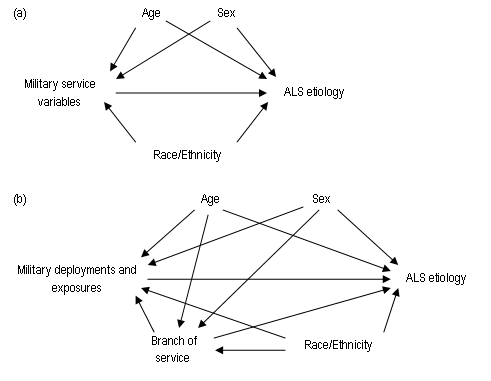 S.1. Explanation of Figure S.1.We identified the following risk factors for amyotrophic lateral sclerosis (ALS) from previous literature to consider as potential confounders: age, sex, cigarette smoking, race/ethnicity, family history of ALS or other neurodegenerative diseases, physical trauma, head injury, physical activity/professional sports, geographic residence, occupation, and exposure to pesticides, electrical injury/shock or magnetic fields (non-ionizing radiation), lead or other heavy metals, or solvents. Occupation, pesticides, non-ionizing radiation, and solvents were also exposures of interest in our study. The directed acyclic graph (DAG) (Glymour and Greenland, 2008; Greenland et al., 1999) shown in panel (a) of Figure S.1 corresponds to all analyses in which military service factors were the explanatory variables of interest. The arrows from age, sex, and race/ethnicity to military service factors and ALS etiology depict relationships between each covariate and military service factors and ALS etiology, respectively. We did not include family history of ALS or other neurodegenerative diseases and geographic residence in the DAG because they have not been associated with military service, deployments, and/or exposures previously. Similarly, we thought that the following covariates were potentially affected by and/or occurred temporally after military service, deployments, and/or exposures, so we did not include them in our DAG: cigarette smoking, physical trauma, head injury, physical activity/professional sports, occupation, and exposure to pesticides, electrical injury/shock or magnetic fields, lead or other heavy metals, or solvents.The DAG shown in panel (b) of Figure S.1 corresponds to all analyses in which military deployments and exposures were the explanatory variables of interest. The addition of branch of service is the only difference between the DAGs shown in panels (a) and (b) of Figure S.1. Branch of service is related to both military deployments and exposures and ALS etiology.S.2. Statistical analyses: inverse probability weightsAs stated in the main text, we calculated three types of stabilized inverse probability weights (hereafter “weights”) (Cole and Hernan, 2008; Hernan et al., 2004) to adjust for 1) matching factors and confounders in the MSASs, 2) potential bias resulting from missing data on ALSFRS-R score for 8% of Registry cases, and 3) potential selection bias from studying a case group that disproportionately included long-term survivors at GENEVA enrollment and a control group that may differ from U.S. military veterans at large (Schmidt et al., 2008; Schmidt et al., 2010). We calculated confounding weights for each exposure separately, but used the same weights for missing ALSFRS-R score (cases only) and selection for every exposure. We calculated selection weights, which were actually composites of a series of selection weights, for cases and controls separately. We evaluated appropriateness of the various types of weights in our analyses using established criteria (Cole and Hernan, 2008). We multiplied the three types of weights to obtain overall stabilized weights and applied these to unconditional logistic regression models containing the exposure of interest as the only explanatory variable in the same way sampling weights are applied when analyzing data from complex survey sampling designs (Cole and Hernan, 2008; Robins et al., 2000).We calculated stabilized confounding weights for each exposure separately (Cole and Hernan, 2008; Robins et al., 2000) by fitting linear, logistic, or polytomous logistic regression models, depending on the nature of the exposure variable, to data for the 621 ALS cases and 958 controls in the Genes and Environmental Exposures in Veterans with Amyotrophic Lateral Sclerosis study (GENEVA) who had no missing data on any covariates used to calculate the confounding weights. We calculated the numerators of these weights as predicted probabilities of exposure from intercept only models and the denominators of these weights as predicted probabilities of exposure from models that included the matching factors (age, use of U.S. Department of Veterans Affairs [VA] health care system) and the covariates in the pertinent minimally sufficient adjustment set as independent variables. For the denominator models, we centered age at 60—the median age among controls—and modeled it with linear and quadratic terms. We chose this form for age after considering linear, quadratic, cubic, natural logarithm, categorical (5-year and 10-year groups), and spline terms (Akaike, 1974; Howe et al., 2011) because it gave the lowest value of the Akaike Information Criterion (AIC) (Akaike, 1974; Howe et al., 2011). We included use of VA health care system, sex, race/ethnicity, and branch of longest service (for military deployments and exposures only) in the denominator models after categorizing them as shown in Tables 1 and 3.We calculated stabilized selection weights (Cole and Hernan, 2008; Hernan et al., 2004; Robins et al., 2000) for ALS cases and controls separately because cases were enrolled from the U.S. National Registry of Veterans with ALS (hereafter “Registry”) (Allen et al., 2008), whereas controls were enrolled from the Veterans Benefits Administration’s Beneficiary Identification and Records Locator System (BIRLS) database (Schmidt et al., 2008) and these two sampling frames contained different types and breadths of data. Furthermore, the causes of participation in GENEVA and factors related to it likely differed among cases and controls. For example, the main causes of participation among cases were likely vital status and the progression of the disease and, therefore, factors related to ALS progression and survival were also likely related to participation. For controls, the main causes of participation were likely the matching strategy employed by the study design and other causes present in typical epidemiological studies (e.g., altruism). Therefore, the matching factors and other demographic factors were likely related to participation among controls (Schmidt et al., 2008; Schmidt et al., 2010).For cases, we calculated two different types of stabilized selection weights (Cole and Hernan, 2008; Robins et al., 2000) by fitting logistic regression models to data for the 1,642 Registry cases who had diagnoses of clinically definite, probable, possible, or suspected ALS and no missing data on any covariates used to calculate the selection weights. One type of weights accounted for potential selection bias due to the death of cases before they could enroll in GENEVA, whereas the other type of weights accounted for potential selection bias due to all other reasons cases did not enroll in GENEVA (e.g., active refusal, unable to be contacted, etc.).For selection due to death, we calculated three weights, one for each of the three intervals during which cases died during the GENEVA enrollment process (Figure 1) (e.g., the time from when cases consented for the DNA Bank to when they were contacted regarding enrollment in GENEVA). The dependent variable used for each interval weight was dichotomous (e.g., alive or dead at the end of the interval). For the numerators of these weights, we calculated the predicted probabilities of staying alive until the end of the interval of interest from intercept only models; and, for the denominators of the weights, we calculated the predicted probabilities conditional on race/ethnicity, being a current patient of a VA Medical Center, most recent diagnosis category, symptom onset site, time from symptom onset to diagnosis, time from diagnosis to enrollment in the Registry, and baseline (i.e., at enrollment in the Registry) ALS Functional Rating Scale-Revised (ALSFRS-R) score (Cedarbaum et al., 1999).For selection not related to death, we calculated five weights, one for each of the five intervals during which cases were lost in the GENEVA enrollment process (Figure 1). The dependent variable used for each interval weight was dichotomous (e.g., consented or not for the DNA Bank, etc.). For the numerators of these weights, we calculated the predicted probabilities of participating in the enrollment step that occurred at the end of the interval (e.g., consented for the DNA Bank) from intercept only models; and, for the denominators of the weights, we calculated the predicted probabilities conditional on the same covariates used for the death weights. For the three intervals in which cases died, the weights were calculated among cases who remained alive at the end of the interval.We did not include the exposures of interest in the numerator or denominator models for any of the selection weights for cases because data on the exposures of interest were only available for the 621 cases who enrolled in GENEVA. We included race/ethnicity, most recent diagnosis category, and symptom onset site in the denominator models after categorizing them as shown in Tables 1 and 2. We modeled being a current patient of a VA Medical Center with a dichotomous variable (No, Yes). We modeled time from symptom onset to diagnosis with linear, quadratic, and cubic terms; time from diagnosis to enrollment in the Registry with a linear term; and baseline ALSFRS-R score with a restricted, quadratic spline with knots at 12, 34, and 44 based on percentiles of the distribution in GENEVA cases (we used SAS code from Howe et al. (Howe et al., 2011) to create the splines). We chose these forms after considering linear, quadratic, cubic, natural logarithm, categorical, and spline terms (Akaike, 1974; Howe et al., 2011) because they gave the lowest values of the AIC (Akaike, 1974; Howe et al., 2011). Finally, we multiplied all eight selection weights for cases together to obtain the overall stabilized selection weights for cases.For controls, we calculated a series of stabilized selection weights (Cole and Hernan, 2008; Robins et al., 2000) by fitting logistic regression models to data for the 10,000 potential controls obtained from the BIRLS database who had no missing data on any covariates used to calculate the selection weights. These weights accounted for potential selection bias due to all reasons potential controls did not enroll in GENEVA (e.g., death, active refusal, unable to be contacted by telephone, etc.). We calculated seven weights, one for each of the seven intervals during which potential controls were lost in the GENEVA enrollment process (Figure 2) (e.g., the time from when invitations were mailed to potential controls to when they were contacted by telephone regarding enrollment in GENEVA). The dependent variable used for each interval weight was dichotomous (e.g., invitation mailed or not, etc.). For the numerators of these weights, we calculated the predicted probabilities of participating in the enrollment step that occurred at the end of the interval (e.g., invitation mailed) from intercept only models; and, for the denominators of the weights, we calculated the predicted probabilities conditional on year of birth, use of VA health care system, and their interaction.We did not include the exposures of interest in the numerator or denominator models for any of the selection weights for controls because data on the exposures of interest were only available for the 958 controls who enrolled in GENEVA. For all denominator models for all seven selection weights, we modeled use of VA health care system with the categories shown in Table 1 and year of birth with a restricted, quadratic spline with knots at 1920, 1947, and 1974 based on percentiles of the distribution in the BIRLS potential controls (we used SAS code from Howe et al. (Howe et al., 2011) to create the splines). We chose this form for year of birth after considering linear, quadratic, cubic, natural logarithm, categorical (10-year groups), and spline terms (Akaike, 1974; Howe et al., 2011) because it gave the lowest value of the AIC (Akaike, 1974; Howe et al., 2011). Finally, we multiplied all seven selection weights for controls together to obtain the overall stabilized selection weights for controls.As mentioned previously, baseline ALSFRS-R score was missing for 8% of Registry cases. Because we included baseline ALSFRS-R score as a covariate in the denominator models for all eight stabilized selection weights for cases, we needed to calculate stabilized weights for missing baseline ALSFRS-R score (Hernan et al., 2004) for cases only. Consequently, we fit logistic regression models to data for the 1,798 Registry cases who had diagnoses of clinically definite, probable, possible, or suspected ALS and no missing data on any covariates used to calculate the weights for missing baseline ALSFRS-R score. The dependent variable we used was dichotomous (missing baseline ALSFRS-R score or not). For the numerators of these weights, we calculated the predicted probabilities of not missing baseline ALSFRS-R score from an intercept only model; and, for the denominators of the weights, we calculated the predicted probabilities conditional on most recent diagnosis category, symptom onset site, time from symptom onset to diagnosis, and time from diagnosis to enrollment in the Registry.We did not include the exposures of interest in the numerator or denominator models for the weights for missing ALSFRS-R score because data on the exposures of interest were only available for the 621 cases who enrolled in GENEVA. We included most recent diagnosis category and symptom onset site in the denominator models after categorizing them as shown in Table 2. We modeled time from symptom onset to diagnosis with the natural logarithm of a linear term and time from diagnosis to enrollment in the Registry with a restricted, quadratic spline with knots at 7.72, 13.24, 23.06, and 44.19 months based on percentiles of the distribution in the Registry cases not missing baseline ALSFRS-R score (we used SAS code from Howe et al. (Howe et al., 2011) to create the splines). We chose these forms after considering linear, quadratic, cubic, natural logarithm, categorical, and spline terms (Akaike, 1974; Howe et al., 2011) because they gave the lowest values of the AIC (Akaike, 1974; Howe et al., 2011).We used four criteria to evaluate the appropriateness of the weights in our analyses: (1) mean weight near one; (2) few extreme weights (e.g., < 0.05 or > 20); (3) positivity (i.e., “exposed and unexposed individuals at every level of the confounders” (Cole and Hernan, 2008, p. 657) or at every level of variables related to selection or missing baseline ALSFRS-R score [cases only] and the outcome of interest); and (4) bias–variance tradeoff (Cole and Hernan, 2008). To informally assess the bias-variance tradeoff (Greenland, 2008; Winer, 1978), we progressively truncated the overall stabilized weights by symmetrically resetting weights less or greater than a certain percentile (e.g., 1st and 99th, 5th and 95th, 10th and 90th, etc.) to the value of that percentile (Cole and Hernan, 2008). Regarding the odds ratios (ORs) derived from the untruncated weights as the “true” values, we informally evaluated bias-variance tradeoff by looking at how features of both the weights (mean, minimum, maximum) and the corresponding ORs (bias, variance) changed with increasing truncation. Truncating the overall stabilized weights at the 0.5 and 99.5 percentiles appeared to be the best balance of bias and variance in the current analysis.Table S.1. Dose-response for military exposures and amyotrophic lateral sclerosis in GENEVA.Abbreviation: ALS, amyotrophic lateral sclerosis; ALSFRS-R, ALS Functional Rating Scale-Revised; BIRLS, Beneficiary Identification and Records Locator System; CARC, Chemical Agent Resistant Compound; CI, confidence interval; DU, depleted uranium; GENEVA, Genes and Environmental Exposures in Veterans with Amyotrophic Lateral Sclerosis; Gulf, 1990-1991 Persian Gulf; IP, inverse probability; IQR, interquartile range; OR, odds ratio; U.S., United States of America; VA, Department of Veterans Affairs; WWII, World War II.a Adjusted for age (centered at age 60—the median age among controls—and modeled with linear and quadratic terms) and use of the VA health care system.b Adjusted for age (centered at age 60—the median age among controls—and modeled with linear and quadratic terms), use of the VA health care system, sex, race/ethnicity, and military branch of longest service. War deployment-related exposures were not adjusted for sex because of model instability.c Weighted for confounding (conditional on age [centered at age 60—the median age among controls—and modeled with linear and quadratic terms], use of the VA health care system, sex, race/ethnicity, and military branch of longest service), not missing baseline ALSFRS-R score (cases only: conditional on most recent ALS diagnosis category, symptom onset site, time from symptom onset to diagnosis [months; modeled with the natural logarithm of a linear term], and time from diagnosis to enrollment in the Registry [months; modeled with a restricted, quadratic spline with knots at 7.72, 13.24, 23.06, and 44.19 months based on percentiles of the distribution in the Registry cases not missing baseline ALSFRS-R score]), and participating in GENEVA (cases: conditional on race/ethnicity, being a current patient of a VA Medical Center, most recent ALS diagnosis category, symptom onset site, time from symptom onset to diagnosis [months; modeled with linear, quadratic, and cubic terms], time from diagnosis to enrollment in the Registry [months; modeled with a linear term], and baseline ALSFRS-R score [modeled with a restricted, quadratic spline with knots at 12, 34, and 44 based on percentiles of the distribution in GENEVA cases]; controls: conditional on year of birth [modeled with a restricted, quadratic spline with knots at 1920, 1947, and 1974 based on percentiles of the distribution in the BIRLS potential controls], use of the VA health care system, and their interaction). War deployment-related exposures were not weighted for sex because of model instability. 95% CIs were calculated with robust variance estimates.d Used within-category medians that were calculated using all controls.e Unable to estimate OR and 95% CI.f Scaled the OR to an IQR-unit increase in the exposure variable. IQRs were calculated using all controls except those in the reference category. Reference category excluded for linear trend test.g Suppressed to preserve the confidentiality of study participants.h Scaled the OR to an IQR-unit increase in the exposure variable. IQRs were calculated using all controls except those in the reference category. Reference category included for linear trend test.i The GENEVA study questionnaire asked "Were you deployed to..." the following wars where each war was asked about with a separate question: World War II (defined as the period from December 7, 1941, to December 31, 1946), the Korean War (defined as the period from June 27, 1950, to January 31, 1955), the Vietnam War (defined as the period from August 3, 1964, to May 7, 1975), and the Persian Gulf War (defined as the period from August 2, 1990, to December 31, 1991).j Used category midpoints (0, 3, 18) or 50% above the lower bound of the highest category (46.5) and scaled the OR to a 20-day increase in the exposure variable. Reference category included for linear trend test.k Restricted analyses to veterans who were born between 1939 and 1957 inclusive (i.e., they were 18-25 years old at the time of the Vietnam War, or 1964-1975) because doing so drastically improved the behavior of the IP weights used for analysis. This restriction resulted in the exclusion of 21 (14%) cases and 51 (19%) controls.Table S.2. Feel ill from military exposures and amyotrophic lateral sclerosis in GENEVA.Abbreviation: ALS, amyotrophic lateral sclerosis; ALSFRS-R, ALS Functional Rating Scale-Revised; BIRLS, Beneficiary Identification and Records Locator System; CARC, Chemical Agent Resistant Compound; CI, confidence interval; DU, depleted uranium; GENEVA, Genes and Environmental Exposures in Veterans with Amyotrophic Lateral Sclerosis; Gulf, 1990-1991 Persian Gulf; IP, inverse probability; OR, odds ratio; VA, Department of Veterans Affairs; WWII, World War II.a Adjusted for age (centered at age 60—the median age among controls—and modeled with linear and quadratic terms) and use of the VA health care system.b Adjusted for age (centered at age 60—the median age among controls—and modeled with linear and quadratic terms), use of the VA health care system, race/ethnicity, and military branch of longest service. War deployment-related exposures were not adjusted for sex because of model instability.c Weighted for confounding (conditional on age [centered at age 60—the median age among controls—and modeled with linear and quadratic terms], use of the VA health care system, race/ethnicity, and military branch of longest service), not missing baseline ALSFRS-R score (cases only: conditional on most recent ALS diagnosis category, symptom onset site, time from symptom onset to diagnosis [months; modeled with the natural logarithm of a linear term], and time from diagnosis to enrollment in the Registry [months; modeled with a restricted, quadratic spline with knots at 7.72, 13.24, 23.06, and 44.19 months based on percentiles of the distribution in the Registry cases not missing baseline ALSFRS-R score]), and participating in GENEVA (cases: conditional on race/ethnicity, being a current patient of a VA Medical Center, most recent ALS diagnosis category, symptom onset site, time from symptom onset to diagnosis [months; modeled with linear, quadratic, and cubic terms], time from diagnosis to enrollment in the Registry [months; modeled with a linear term], and baseline ALSFRS-R score [modeled with a restricted, quadratic spline with knots at 12, 34, and 44 based on percentiles of the distribution in GENEVA cases]; controls: conditional on year of birth [modeled with a restricted, quadratic spline with knots at 1920, 1947, and 1974 based on percentiles of the distribution in the BIRLS potential controls], use of the VA health care system, and their interaction). War deployment-related exposures were not weighted for sex because of model instability. 95% CIs were calculated with robust variance estimates.d The GENEVA study questionnaire asked "Were you deployed to..." the following wars where each war was asked about with a separate question: World War II (defined as the period from December 7, 1941, to December 31, 1946), the Korean War (defined as the period from June 27, 1950, to January 31, 1955), the Vietnam War (defined as the period from August 3, 1964, to May 7, 1975), and the Persian Gulf War (defined as the period from August 2, 1990, to December 31, 1991).e Suppressed to preserve the confidentiality of study participants.f Unable to estimate OR and 95% CI.g Used ordinal scores (0, 1, 2). Reference category included for linear trend test.h Restricted analyses to veterans who were born between 1939 and 1957 inclusive (i.e., they were 18-25 years old at the time of the Vietnam War, or 1964-1975) because doing so drastically improved the behavior of the IP weights used for analysis. This restriction resulted in the exclusion of 21 (14%) cases and 51 (19%) controls.Table S.3. Military deployments to the Vietnam Wara, b and amyotrophic lateral sclerosis in GENEVA.Abbreviation: ALS, amyotrophic lateral sclerosis; ALSFRS-R, ALS Functional Rating Scale-Revised; BIRLS, Beneficiary Identification and Records Locator System; CI, confidence interval; GENEVA, Genes and Environmental Exposures in Veterans with Amyotrophic Lateral Sclerosis; IP, inverse probability; OR, odds ratio; VA, Department of Veterans Affairs.a The GENEVA study questionnaire asked "Were you deployed to..." the Vietnam War (defined as the period from August 3, 1964, to May 7, 1975).b Restricted analyses to veterans who were born between 1939 and 1957 inclusive (i.e., they were 18-25 years old at the time of the Vietnam War, or 1964-1975) because doing so drastically improved the behavior of the IP weights used for analysis. This restriction resulted in the exclusion of 305 (49%) cases and 380 (40%) controls.c Adjusted for age (centered at age 60—the median age among controls—and modeled with linear and quadratic terms) and use of the VA health care system.d Adjusted for age (centered at age 60—the median age among controls—and modeled with linear and quadratic terms), use of the VA health care system, sex, race/ethnicity, and military branch of longest service.e Weighted for confounding (conditional on age [centered at age 60—the median age among controls—and modeled with linear and quadratic terms], use of the VA health care system, sex, race/ethnicity, and military branch of longest service), not missing baseline ALSFRS-R score (cases only: conditional on most recent ALS diagnosis category, symptom onset site, time from symptom onset to diagnosis [months; modeled with the natural logarithm of a linear term], and time from diagnosis to enrollment in the Registry [months; modeled with a restricted, quadratic spline with knots at 7.72, 13.24, 23.06, and 44.19 months based on percentiles of the distribution in the Registry cases not missing baseline ALSFRS-R score]), and participating in GENEVA (cases: conditional on race/ethnicity, being a current patient of a VA Medical Center, most recent ALS diagnosis category, symptom onset site, time from symptom onset to diagnosis [months; modeled with linear, quadratic, and cubic terms], time from diagnosis to enrollment in the Registry [months; modeled with a linear term], and baseline ALSFRS-R score [modeled with a restricted, quadratic spline with knots at 12, 34, and 44 based on percentiles of the distribution in GENEVA cases]; controls: conditional on year of birth [modeled with a restricted, quadratic spline with knots at 1920, 1947, and 1974 based on percentiles of the distribution in the BIRLS potential controls], use of the VA health care system, and their interaction). 95% CIs were calculated with robust variance estimates.f The GENEVA study questionnaire asked "Were you deployed to..." the following wars where each war was asked about with a separate question: World War II (defined as the period from December 7, 1941, to December 31, 1946), the Korean War (defined as the period from June 27, 1950, to January 31, 1955), the Vietnam War (defined as the period from August 3, 1964, to May 7, 1975), and the Persian Gulf War (defined as the period from August 2, 1990, to December 31, 1991). The questionnaire also asked "Ever deployed..." to the following countries where each country was asked about with a separate question: Grenada, Lebanon, Panama, Somalia, Bosnia, Kosovo, Rwanda, Afghanistan, and Iraq/Persian Gulf region (Gulf War II).g Used within-category medians that were calculated using all controls. Individuals in the categories labeled "Not deployed to any war/operation" and "Not deployed to the Vietnam War" were excluded for the linear trend test.Table S.4. Military exposures during deployment to the Vietnam Wara, b and amyotrophic lateral sclerosis in GENEVA.Abbreviation: ALS, amyotrophic lateral sclerosis; ALSFRS-R, ALS Functional Rating Scale-Revised; BIRLS, Beneficiary Identification and Records Locator System; CI, confidence interval; GENEVA, Genes and Environmental Exposures in Veterans with Amyotrophic Lateral Sclerosis; IP, inverse probability; OR, odds ratio; VA, Department of Veterans Affairs.a The GENEVA study questionnaire asked "Were you deployed to..." the Vietnam War (defined as the period from August 3, 1964, to May 7, 1975).b Restricted analyses to veterans who were born between 1939 and 1957 inclusive (i.e., they were 18-25 years old at the time of the Vietnam War, or 1964-1975) because doing so drastically improved the behavior of the IP weights used for analysis. This restriction resulted in the exclusion of 21 (14%) cases and 51 (19%) controls.c Adjusted for age (centered at age 60—the median age among controls—and modeled with linear and quadratic terms) and use of the VA health care system.d Adjusted for age (centered at age 60—the median age among controls—and modeled with linear and quadratic terms), use of the VA health care system, race/ethnicity, and military branch of longest service. War deployment-related exposures were not adjusted for sex because of model instability.e Weighted for confounding (conditional on age [centered at age 60—the median age among controls—and modeled with linear and quadratic terms], use of the VA health care system, race/ethnicity, and military branch of longest service), not missing baseline ALSFRS-R score (cases only: conditional on most recent ALS diagnosis category, symptom onset site, time from symptom onset to diagnosis [months; modeled with the natural logarithm of a linear term], and time from diagnosis to enrollment in the Registry [months; modeled with a restricted, quadratic spline with knots at 7.72, 13.24, 23.06, and 44.19 months based on percentiles of the distribution in the Registry cases not missing baseline ALSFRS-R score]), and participating in GENEVA (cases: conditional on race/ethnicity, being a current patient of a VA Medical Center, most recent ALS diagnosis category, symptom onset site, time from symptom onset to diagnosis [months; modeled with linear, quadratic, and cubic terms], time from diagnosis to enrollment in the Registry [months; modeled with a linear term], and baseline ALSFRS-R score [modeled with a restricted, quadratic spline with knots at 12, 34, and 44 based on percentiles of the distribution in GENEVA cases]; controls: conditional on year of birth [modeled with a restricted, quadratic spline with knots at 1920, 1947, and 1974 based on percentiles of the distribution in the BIRLS potential controls], use of the VA health care system, and their interaction). War deployment-related exposures were not weighted for sex because of model instability. 95% CIs were calculated with robust variance estimates.f Repeated from Table 5.g Suppressed to preserve the confidentiality of study participants.Table S.5. Dose-response for military exposures during deployment to the Vietnam Wara, b and amyotrophic lateral sclerosis in GENEVA.Abbreviation: ALS, amyotrophic lateral sclerosis; ALSFRS-R, ALS Functional Rating Scale-Revised; CI, confidence interval; BIRLS, Beneficiary Identification and Records Locator System; GENEVA, Genes and Environmental Exposures in Veterans with Amyotrophic Lateral Sclerosis; IP, inverse probability; IQR, interquartile range; OR, odds ratio; U.S., United States of America; VA, Department of Veterans Affairs.a The GENEVA study questionnaire asked "Were you deployed to..." the Vietnam War (defined as the period from August 3, 1964, to May 7, 1975).b Restricted analyses to veterans who were born between 1939 and 1957 inclusive (i.e., they were 18-25 years old at the time of the Vietnam War, or 1964-1975) because doing so drastically improved the behavior of the IP weights used for analysis. This restriction resulted in the exclusion of 21 (14%) cases and 51 (19%) controls.c Adjusted for age (centered at age 60—the median age among controls—and modeled with linear and quadratic terms) and use of the VA health care system.d Adjusted for age (centered at age 60—the median age among controls—and modeled with linear and quadratic terms), use of the VA health care system, race/ethnicity, and military branch of longest service. War deployment-related exposures were not adjusted for sex because of model instability.e Weighted for confounding (conditional on age [centered at age 60—the median age among controls—and modeled with linear and quadratic terms], use of the VA health care system, race/ethnicity, and military branch of longest service), not missing baseline ALSFRS-R score (cases only: conditional on most recent ALS diagnosis category, symptom onset site, time from symptom onset to diagnosis [months; modeled with the natural logarithm of a linear term], and time from diagnosis to enrollment in the Registry [months; modeled with a restricted, quadratic spline with knots at 7.72, 13.24, 23.06, and 44.19 months based on percentiles of the distribution in the Registry cases not missing baseline ALSFRS-R score]), and participating in GENEVA (cases: conditional on race/ethnicity, being a current patient of a VA Medical Center, most recent ALS diagnosis category, symptom onset site, time from symptom onset to diagnosis [months; modeled with linear, quadratic, and cubic terms], time from diagnosis to enrollment in the Registry [months; modeled with a linear term], and baseline ALSFRS-R score [modeled with a restricted, quadratic spline with knots at 12, 34, and 44 based on percentiles of the distribution in GENEVA cases]; controls: conditional on year of birth [modeled with a restricted, quadratic spline with knots at 1920, 1947, and 1974 based on percentiles of the distribution in the BIRLS potential controls], use of the VA health care system, and their interaction). War deployment-related exposures were not weighted for sex because of model instability. 95% CIs were calculated with robust variance estimates.f Used within-category medians that were calculated using all controls. Scaled the OR to an IQR-unit increase in the exposure variable. IQRs were calculated using all controls except those in the reference category. Reference category included for linear trend test.g Repeated from Supplementary data, Table S.1.h Used category midpoints (0, 3, 18) or 50% above the lower bound of the highest category (46.5) and scaled the OR to a 20-day increase in the exposure variable. Reference category included for linear trend test.i Suppressed to preserve the confidentiality of study participants.j Unable to estimate OR and 95% CI.k Used category midpoints (0, 3, 18) or 50% above the lower bound of the highest category (46.5). OR corresponds to a one-day increase in the exposure variable. Reference category included for linear trend test.Table S.6. Feel ill from military exposures during deployment to the Vietnam Wara, b and amyotrophic lateral sclerosis in GENEVA.Abbreviation: ALS, amyotrophic lateral sclerosis; ALSFRS-R, ALS Functional Rating Scale-Revised; BIRLS, Beneficiary Identification and Records Locator System; CI, confidence interval; GENEVA, Genes and Environmental Exposures in Veterans with Amyotrophic Lateral Sclerosis; IP, inverse probability; OR, odds ratio; VA, Department of Veterans Affairs.a The GENEVA study questionnaire asked "Were you deployed to..." the Vietnam War (defined as the period from August 3, 1964, to May 7, 1975).b Restricted analyses to veterans who were born between 1939 and 1957 inclusive (i.e., they were 18-25 years old at the time of the Vietnam War, or 1964-1975) because doing so drastically improved the behavior of the IP weights used for analysis. This restriction resulted in the exclusion of 21 (14%) cases and 51 (19%) controls.c Adjusted for age (centered at age 60—the median age among controls—and modeled with linear and quadratic terms) and use of the VA health care system.d Adjusted for age (centered at age 60—the median age among controls—and modeled with linear and quadratic terms), use of the VA health care system, race/ethnicity, and military branch of longest service. War deployment-related exposures were not adjusted for sex because of model instability.e Weighted for confounding (conditional on age [centered at age 60—the median age among controls—and modeled with linear and quadratic terms], use of the VA health care system, race/ethnicity, and military branch of longest service), not missing baseline ALSFRS-R score (cases only: conditional on most recent ALS diagnosis category, symptom onset site, time from symptom onset to diagnosis [months; modeled with the natural logarithm of a linear term], and time from diagnosis to enrollment in the Registry [months; modeled with a restricted, quadratic spline with knots at 7.72, 13.24, 23.06, and 44.19 months based on percentiles of the distribution in the Registry cases not missing baseline ALSFRS-R score]), and participating in GENEVA (cases: conditional on race/ethnicity, being a current patient of a VA Medical Center, most recent ALS diagnosis category, symptom onset site, time from symptom onset to diagnosis [months; modeled with linear, quadratic, and cubic terms], time from diagnosis to enrollment in the Registry [months; modeled with a linear term], and baseline ALSFRS-R score [modeled with a restricted, quadratic spline with knots at 12, 34, and 44 based on percentiles of the distribution in GENEVA cases]; controls: conditional on year of birth [modeled with a restricted, quadratic spline with knots at 1920, 1947, and 1974 based on percentiles of the distribution in the BIRLS potential controls], use of the VA health care system, and their interaction). War deployment-related exposures were not weighted for sex because of model instability. 95% CIs were calculated with robust variance estimates.f Repeated from Supplementary data, Table S.2.g Unable to estimate OR and 95% CI.h Suppressed to preserve the confidentiality of study participants.i Used ordinal scores (0, 1, 2). Reference category included for linear trend test.Table S.7. Military service and amyotrophic lateral sclerosis in GENEVA without weighting for potential missing-covariate-data or selection bias.Abbreviation: CI, confidence interval; GENEVA, Genes and Environmental Exposures in Veterans with Amyotrophic Lateral Sclerosis; IQR, interquartile range; OR, odds ratio; VA, Department of Veterans Affairs.a Adjusted for age (centered at age 60—the median age among controls—and modeled with linear and quadratic terms) and use of the VA health care system.b Adjusted for age (centered at age 60—the median age among controls—and modeled with linear and quadratic terms), use of the VA health care system, sex, and race/ethnicity.c Includes Coast Guard, Activated National Guard, Activated Reserves, Inactivated National Guard, Inactivated Reserves, Department of Defense, National Oceanic and Atmospheric Administration, and Public Health Service.d Used within-category medians that were calculated using all controls.e Scaled the OR to an IQR-unit increase in the exposure variable. IQRs were calculated using all controls.f Category boundaries aligned with the occurrence of the major wars (e.g., the Vietnam War occurred between August 1964 and May 1975) and followed Allen et al. (2008) and Schmidt et al. (2008).Table S.8. Military deployments or danger pay and amyotrophic lateral sclerosis in GENEVA without weighting for potential missing-covariate-data or selection bias.Abbreviation: CI, confidence interval; GENEVA, Genes and Environmental Exposures in Veterans with Amyotrophic Lateral Sclerosis; Gulf, 1990-1991 Persian Gulf; IQR, interquartile range; OR, odds ratio; VA, Department of Veterans Affairs.a Adjusted for age (centered at age 60—the median age among controls—and modeled with linear and quadratic terms) and use of the VA health care system.b Adjusted for age (centered at age 60—the median age among controls—and modeled with linear and quadratic terms), use of the VA health care system, sex, race/ethnicity, and military branch of longest service.c The GENEVA study questionnaire asked "Were you deployed to..." the following wars where each war was asked about with a separate question: World War II (defined as the period from December 7, 1941, to December 31, 1946), the Korean War (defined as the period from June 27, 1950, to January 31, 1955), the Vietnam War (defined as the period from August 3, 1964, to May 7, 1975), and the Persian Gulf War (defined as the period from August 2, 1990, to December 31, 1991). The questionnaire also asked "Ever deployed..." to the following countries where each country was asked about with a separate question: Grenada, Lebanon, Panama, Somalia, Bosnia, Kosovo, Rwanda, Afghanistan, and Iraq/Persian Gulf region (Gulf War II).d Includes Grenada, Lebanon, Panama, Somalia, Bosnia, Kosovo, Rwanda, Afghanistan, and Iraq/Persian Gulf region (Gulf War II).e Used within-category medians that were calculated using all controls.f Category boundaries aligned with the occurrence of the major wars (e.g., the Vietnam War occurred between August 1964 and May 1975) and followed Allen et al. (2008) and Schmidt et al. (2008).g Scaled the OR to an IQR-unit increase in the exposure variable. IQRs were calculated using all controls except those in the reference category. Reference category excluded for linear trend test.Table S.9. Military exposures and amyotrophic lateral sclerosis in GENEVA without weighting for potential missing-covariate-data or selection bias.Abbreviation: CARC, Chemical Agent Resistant Compound; CI, confidence interval; DU, depleted uranium; GENEVA, Genes and Environmental Exposures in Veterans with Amyotrophic Lateral Sclerosis; Gulf, 1990-1991 Persian Gulf; IP, inverse probability; NP, nasopharyngeal; OR, odds ratio; VA, Department of Veterans Affairs; WWII, World War II.a Information for specific exposures was missing for 0-49% of cases and 0-63% of controls.b Adjusted for age (centered at age 60—the median age among controls—and modeled with linear and quadratic terms) and use of the VA health care system.c Cases and controls who did not experience direct contact with each specific exposure were the reference.d Adjusted for age (centered at age 60—the median age among controls—and modeled with linear and quadratic terms), use of the VA health care system, sex, race/ethnicity, and military branch of longest service. War deployment-related exposures were not adjusted for sex because of model instability.e The GENEVA study questionnaire asked "Were you deployed to..." the following wars where each war was asked about with a separate question: World War II (defined as the period from December 7, 1941, to December 31, 1946), the Korean War (defined as the period from June 27, 1950, to January 31, 1955), the Vietnam War (defined as the period from August 3, 1964, to May 7, 1975), and the Persian Gulf War (defined as the period from August 2, 1990, to December 31, 1991).f OR and 95% CI calculated using exact methods.g Adjusted for age (centered at age 60—the median age among controls—and modeled with a linear term) and use of the VA health care system.h Unable to estimate OR and 95% CI.i Restricted analyses to veterans who were born between 1939 and 1957 inclusive (i.e., they were 18-25 years old at the time of the Vietnam War, or 1964-1975) because doing so drastically improved the behavior of the IP weights used for analysis. This restriction resulted in the exclusion of 21 (14%) cases and 51 (19%) controls.j Adjusted for age (centered at age 60—the median age among controls—and modeled with a linear term), use of the VA health care system, race/ethnicity, and military branch of longest service.ReferencesAkaike, H. A new look at the statistical model identification. IEEE Trans Automat Contr 1974; 19, 716-23.Allen, K.D., Kasarskis, E.J., Bedlack, R.S., Rozear, M.P., Morgenlander, J.C., Sabet, A., et al. The National Registry of Veterans with amyotrophic lateral sclerosis. Neuroepidemiology 2008; 30, 180-90.Cedarbaum, J.M., Stambler, N., Malta, E., Fuller, C., Hilt, D., Thurmond, B., et al. The ALSFRS-R: a revised ALS functional rating scale that incorporates assessments of respiratory function. BDNF ALS Study Group (Phase III). J Neurol Sci 1999; 169, 13-21.Cole, S.R., Hernan, M.A. Constructing inverse probability weights for marginal structural models. Am J Epidemiol 2008; 168, 656-64.Glymour, M.M., Greenland, S. Causal diagrams. in: Rothman K.J., Greenland S., Lash T.L., eds. Modern Epidemiology. Philadelphia, PA: Lippincott, Williams, & Wilkins; 2008.Greenland, S. Invited commentary: variable selection versus shrinkage in the control of multiple confounders. Am J Epidemiol 2008; 167, 523-9; discussion 30-1.Greenland, S., Pearl, J., Robins, J.M. Causal diagrams for epidemiologic research. Epidemiology 1999; 10, 37-48.Hernan, M.A., Hernandez-Diaz, S., Robins, J.M. A structural approach to selection bias. Epidemiology 2004; 15, 615-25.Howe, C.J., Cole, S.R., Westreich, D.J., Greenland, S., Napravnik, S., Eron, J.J., Jr. Splines for trend analysis and continuous confounder control. Epidemiology 2011; 22, 874-5.Robins, J.M., Hernan, M.A., Brumback, B. Marginal structural models and causal inference in epidemiology. Epidemiology 2000; 11, 550-60.Schmidt, S., Allen, K.D., Loiacono, V.T., Norman, B., Stanwyck, C.L., Nord, K.M., et al. Genes and Environmental Exposures in Veterans with Amyotrophic Lateral Sclerosis: the GENEVA study. Rationale, study design and demographic characteristics. Neuroepidemiology 2008; 30, 191-204.Schmidt, S., Kwee, L.C., Allen, K.D., Oddone, E.Z. Association of ALS with head injury, cigarette smoking and APOE genotypes. J Neurol Sci 2010; 291, 22-9.Winer, B.J. Statistics and data analysis: trading bias for reduced mean squared error. Annu Rev Psychol 1978; 29, 647-81.CasesCasesControlsControlsAdjustedaAdjustedaAdjustedbAdjustedbIP-weightedcIP-weightedcExposureNo.%No.%OR95% CIOR95% CIOR95% CINumber of anthrax vaccine shots received prior to reference date0 (Median = 0)49395803931.00Referent1.00Referent1.00Referent1 (1)822020.600.26, 1.400.790.33, 1.891.800.52, 6.292-3 (3)712330.470.20, 1.110.540.22, 1.320.630.22, 1.83> 3 (5)922120.630.28, 1.420.620.26, 1.461.020.30, 3.54Missing10289Trendd0.870.75, 1.010.880.76, 1.031.090.82, 1.44Prior to reference date, number of years involved in testing, transporting or spraying herbicides for military purposes0 (0)45096908971.00Referent1.00Referent1.00Referent1 (1)1021721.300.59, 2.891.170.52, 2.613.000.74, 12.15> 1 (2)821211.440.58, 3.551.650.65, 4.172.310.78, 6.80Missing15119Trendd1.220.82, 1.821.250.83, 1.881.470.86, 2.53Year in which pyridostigmine bromide pills takenNever taken pyridostigmine bromide pills53197882971.00Referent1.00Referent1.00Referent≤ 1990 (1978)1021111.540.65, 3.671.570.64, 3.88ee> 1990 (1991)511210.670.23, 1.930.830.27, 2.57eeMissing7351Trend (IQR = 13)d, f0.220.04, 1.180.07< 0.01, 1.100.130.03, 0.63Total days taken pyridostigmine bromide pills0 (0.0)53198882981.00Referent1.00Referent1.00Referent1-4 (2.5)71811.490.54, 4.141.540.54, 4.407.072.21, 22.60> 4 (14.0)611110.910.33, 2.511.130.38, 3.350.500.15, 1.72Missing7555Trendd1.000.93, 1.071.010.94, 1.090.980.89, 1.09Number of pills taken in an average day on days pyridostigmine bromide pills taken0 (0)53198882981.00Referent1.00Referent1.00Referent1 (1)51910.920.31, 2.791.350.41, 4.454.090.75, 22.38> 1 (3)51910.950.31, 2.851.010.32, 3.192.530.46, 13.91Missing7856Trendd0.980.69, 1.391.030.72, 1.481.360.83, 2.22Total number of pyridostigmine bromide pills taken0 (0)53198882981.00Referent1.00Referent1.00Referent1-20 (7)511110.790.27, 2.290.920.30, 2.771.670.34, 8.32> 20 (75)< 5g1611.100.31, 3.961.460.35, 6.020.710.15, 3.33Missing7957Trend (45)d, h1.040.48, 2.241.240.53, 2.890.720.25, 2.05Prior to reference date, number of times visited or resided in the island of Guam, the islands of New Guinea, or the Kii Peninsula of Japan0 (0)49284749801.00Referent1.00Referent1.00Referent1 (1)45891100.740.51, 1.080.700.47, 1.030.780.45, 1.352 (2)1734550.560.32, 0.990.530.30, 0.950.760.28, 2.073 (3)1421411.500.71, 3.181.690.77, 3.693.010.94, 9.654-5 (4)711920.540.22, 1.300.530.22, 1.300.230.06, 0.93> 5 (10)811720.730.31, 1.700.700.29, 1.650.280.08, 0.96Missing3621Trendd0.950.88, 1.020.940.87, 1.020.890.80, 1.00Prior to reference date, total amount of time (months) spent in the island of Guam, the islands of New Guinea, or the Kii Peninsula of Japan, excluding time periods between age at first and last visits when you didn’t visit or reside in the island of Guam, the islands of New Guinea, or the Kii Peninsula of Japan0 (0.00)49284749801.00Referent1.00Referent1.00Referent> 0-6 (0.16)7012150160.700.51, 0.950.670.49, 0.930.680.43, 1.07> 6-12 (9.00)611520.580.22, 1.520.510.19, 1.350.730.19, 2.81> 12-24 (24.00)102811.850.72, 4.731.930.73, 5.124.260.95, 19.23> 24 (48.00)511410.540.19, 1.520.550.19, 1.570.620.20, 1.91Missing3620Trend (3.03)d, h0.990.93, 1.040.990.93, 1.041.030.96, 1.12While you were in WWII, the Korean War, the Vietnam War, and/or the Gulf Wari:Total number of preventive vaccinations received by injection(shots) or by mouth while inside or outside the U.S.0 (0)573382281.00Referent1.00Referent1.00Referent1-10 (5)6839127440.680.43, 1.090.670.42, 1.081.040.52, 2.0911-20 (13)251439130.810.43, 1.530.800.42, 1.520.590.20, 1.7421-30 (24)631140.680.23, 1.990.590.20, 1.771.660.39, 7.01> 30 (99)171030100.720.35, 1.460.730.35, 1.512.860.70, 11.74Missing5849Trend (13)d, h0.980.90, 1.070.980.90, 1.081.180.99, 1.40While you were in WWII, the Korean War, the Vietnam War, and/or the Gulf Wari: number of days exposed toIonizing radiation from nuclear weapon testing or occupation of Hiroshima/NagasakiNot exposed21298327991.00Referent1.00Referent1.00Referent≤ 5< 5g1< 5g< 15.180.53, 50.475.080.49, 53.086.780.66, 69.46> 5< 5g< 1< 5g10.590.06, 5.730.480.05, 4.880.510.05, 4.96Missing157Trendj0.570.14, 2.320.500.12, 2.183.400.07, 163.58Use of personal pesticides, like creams, sprays or flea collarsNot exposed15570233701.00Referent1.00Referent1.00Referent≤ 594721.890.67, 5.312.120.73, 6.155.021.38, 18.326-30841440.880.35, 2.190.830.33, 2.093.261.04, 10.21> 30482278230.890.58, 1.370.880.56, 1.381.060.51, 2.21Missing116Trendj0.940.78, 1.130.940.77, 1.131.080.82, 1.43Use of pesticides on your clothing or beddingNot exposed16177243751.00Referent1.00Referent1.00Referent≤ 5521130.590.19, 1.810.600.19, 1.870.390.09, 1.716-3094721.590.55, 4.571.580.53, 4.682.590.49, 13.58> 30341665200.790.49, 1.270.810.50, 1.321.220.59, 2.54Missing2212Trendj0.910.75, 1.120.930.75, 1.141.150.86, 1.54Exhaust from heaters or generators (e.g., kerosene heaters,tent heaters)Not exposed14268235701.00Referent1.00Referent1.00Referent≤ 5631750.590.23, 1.550.610.23, 1.620.600.18, 2.046-301261441.310.57, 2.981.500.64, 3.483.671.07, 12.50> 30502469211.120.72, 1.731.140.73, 1.781.580.90, 2.77Missing213Trendj1.060.88, 1.281.080.89, 1.301.260.99, 1.61Exposure to diesel and/or other petrochemical fumesNot exposed7535118361.00Referent1.00Referent1.00Referent≤ 5842580.480.20, 1.150.500.20, 1.210.420.16, 1.106-301472061.080.51, 2.301.090.51, 2.352.240.61, 8.17> 3011855165501.050.71, 1.551.040.69, 1.550.970.55, 1.72Missing1610Trendj1.060.90, 1.251.050.89, 1.241.020.80, 1.30Burning trash or burning feces/manureNot exposed14667202621.00Referent1.00Referent1.00Referent≤ 512632100.480.23, 1.000.480.23, 1.030.460.18, 1.186-301363090.650.32, 1.300.610.30, 1.240.910.23, 3.68> 30462164200.910.58, 1.450.830.51, 1.360.910.44, 1.92Missing1410Trendj0.980.81, 1.200.960.78, 1.181.030.77, 1.39Exposure to paint, solvents, or petrochemical substancesNot exposed14667216651.00Referent1.00Referent1.00Referent≤ 5732880.420.18, 0.990.370.15, 0.900.180.05, 0.626-3019935110.770.42, 1.430.650.35, 1.230.970.37, 2.59> 30452153161.170.73, 1.860.990.61, 1.641.180.65, 2.14Missing146Trendj1.080.88, 1.311.020.83, 1.261.140.88, 1.48High-intensity radar waves (e.g., as radar operator, radiooperator, aviation electrician's mate)Not exposed16279263841.00Referent1.00Referent1.00Referent≤ 30731340.910.35, 2.351.000.38, 2.631.590.47, 5.40> 30371838121.610.98, 2.661.540.92, 2.581.940.90, 4.18Missing2524Trendj1.200.97, 1.491.180.95, 1.471.300.93, 1.82Food contaminated with smoke, oil, or other chemicalsNot exposed18593269891.00Referent1.00Referent1.00Referent≤ 30631240.740.27, 2.030.780.28, 2.181.980.53, 7.39> 30952070.710.31, 1.600.730.32, 1.671.500.54, 4.21Missing3137Trendj0.870.62, 1.230.880.62, 1.251.250.80, 1.95Local food other than food provided by the Armed ForcesNot exposed11050167501.00Referent1.00Referent1.00Referent≤ 5321541121.040.60, 1.791.070.61, 1.871.560.75, 3.246-30321546141.000.59, 1.681.000.58, 1.701.280.64, 2.57> 30462178230.900.58, 1.410.920.58, 1.451.040.41, 2.60Missing116Trendj0.950.79, 1.150.960.79, 1.160.980.67, 1.44Bathing in or drinking of water contaminated with smoke, oil,dead animals or any chemicalsNot exposed17589274881.00Referent1.00Referent1.00Referent≤ 301051551.170.51, 2.681.140.49, 2.642.980.85, 10.40> 301162170.860.40, 1.880.860.39, 1.911.180.35, 3.98Missing3528Trendj0.950.68, 1.320.940.67, 1.321.300.82, 2.06Heat cramps, heat exhaustion, heat stroke or other heat illnessNot exposed17277249751.00Referent1.00Referent1.00Referent≤ 5221044130.750.43, 1.310.750.43, 1.331.210.50, 2.956-301781961.270.62, 2.581.320.64, 2.741.390.59, 3.26> 301252160.870.41, 1.860.920.42, 1.992.110.55, 8.02Missing85Trendj0.990.73, 1.351.010.74, 1.391.490.92, 2.41Heard chemical alarms soundingNot exposed20893301901.00Referent1.00Referent1.00Referent≤ 5632270.210.07, 0.640.220.07, 0.680.510.15, 1.68> 5941030.910.34, 2.451.180.42, 3.291.810.49, 6.62Missing85Trendj0.760.42, 1.360.830.46, 1.490.830.38, 1.81Explosion in the air or on the ground within one mile of you(e.g., artillery, rockets, mortars)Not exposed7233116361.00Referent1.00Referent1.00Referent≤ 5331562190.870.51, 1.040.930.54, 1.601.750.86, 3.586-30371749151.300.76, 2.221.300.75, 2.261.500.67, 3.40> 30753596301.460.94, 2.271.490.95, 2.362.111.11, 3.98Missing1415Trendj1.201.01, 1.431.201.00, 1.441.270.96, 1.67Have you suffered a combat-related injury that requiredmedical attention during your deployment?Not exposed17778257771.00Referent1.00Referent1.00Referent≤ 522102581.320.72, 2.451.300.69, 2.451.210.53, 2.766-301151850.930.42, 2.030.950.42, 2.131.630.47, 5.63> 3016733100.770.40, 1.490.740.38, 1.470.870.26, 2.88Missing55Trendj0.890.68, 1.160.870.66, 1.161.030.66, 1.60While you were in WWII, the Korean War, and/or the Vietnam Wari: number of days exposed toMixing and application of herbicidesNot exposed20298303991.00Referent1.00Referent1.00Referent≤ 5< 5g1< 5g< 12.080.17, 25.952.360.20, 27.880.410.03, 6.65> 5< 5g1< 5g< 15.910.60, 58.025.030.51, 49.985.160.46, 58.08Missing129Trendj2.120.72, 6.211.990.68, 5.822.340.31, 17.73Exposure to herbicides in the fieldNot exposed16094238951.00Referent1.00Referent1.00Referent≤ 3053522.160.60, 7.763.040.77, 11.9310.492.10, 52.39> 3053831.100.35, 3.531.020.32, 3.292.030.41, 9.89Missing4963Trendj1.070.66, 1.741.040.64, 1.701.460.77, 2.73Mixing and application of riot control substancesNot exposed21399307981.00Referent1.00Referent1.00Referent≤ 5< 5g< 1< 5g10.670.06, 7.880.850.07, 9.932.600.23, 29.13> 5< 5g1520.530.09, 3.000.730.13, 4.141.680.17, 16.18Missing30Trendj0.470.11, 1.970.590.14, 2.470.850.22, 3.26Exposure to riot control substances in the fieldNot exposed or ≤ 520696295951.00Referent1.00Referent1.00Referent> 5941650.650.27, 1.600.730.29, 1.841.320.45, 3.87Missing43Trendj0.760.43, 1.330.860.48, 1.561.310.61, 2.82Mixing and application of burning agentsNot exposed or ≤ 519994304981.00Referent1.00Referent1.00Referent> 5136524.061.37, 12.003.951.33, 11.716.982.19, 22.21Missing75Trendj1.971.06, 3.651.941.04, 3.603.451.21, 9.82Exposure to burning agents in the fieldNot exposed17685277901.00Referent1.00Referent1.00Referent≤ 51471141.970.85, 4.561.950.83, 4.581.510.32, 7.106-3073931.260.44, 3.631.240.42, 3.621.940.50, 7.55> 301051141.360.54, 3.451.490.58, 3.861.770.39, 8.04Missing126Trendj1.150.79, 1.691.190.81, 1.771.520.82, 2.81While you were in the Korean War, the Vietnam War, and/or the Gulf Wari: number of days exposed toMicrowave radiationNot exposed or ≤ 515593276951.00Referent1.00Referent1.00Referent> 51271551.330.59, 3.001.340.58, 3.091.960.82, 4.65Missing2936Trendj1.150.79, 1.681.160.78, 1.701.430.87, 2.37While you were in the Vietnam Wari, k: number of days exposed toMixing and application of Agent OrangeNot exposed or ≤ 511196202951.00Referent1.00Referent1.00Referent> 5541150.980.29, 3.300.990.28, 3.471.020.28, 3.67Missing116Trendj0.940.48, 1.830.960.48, 1.920.920.41, 2.07Exposure to Agent Orange in the fieldNot exposed414498581.00Referent1.00Referent1.00Referent≤ 510111382.300.83, 6.362.370.81, 6.992.150.70, 6.626-308916102.010.66, 6.131.770.56, 5.633.320.84, 13.17> 30343741243.141.53, 6.423.291.50, 7.222.461.08, 5.60Missing3451Trendj1.551.15, 2.091.561.13, 2.161.491.10, 2.01While you were in the Gulf Wari: number of days exposed toUse of depleted uranium (DU) for munitions or armorNot exposed86223851.00Referent1.00Referent1.00Referent≤ 30< 5g15< 5g48.000.35, 183.752.820.08, 100.261.860.14, 24.64> 30< 5g23< 5g112.850.37, 21.7914.710.17, 1272.739.431.21, 73.49Missing33Trendj1.630.69, 3.873.170.52, 19.522.190.88, 5.45CARC (Chemical Agent Resistant Compound) paintNot exposed107720871.00Referent1.00Referent1.00Referent≤ 30< 5g8< 5g91.060.07, 15.38ee0.390.03, 5.03> 30< 5g15< 5g42.800.17, 45.0517.860.03, 10140.861.890.15, 24.46Missing37Trendj1.690.52, 5.523.530.22, 55.801.420.41, 4.89Scud missile explosion in the air or on the ground within onemile of youNot exposed96917611.00Referent1.00Referent1.00Referent≤ 5< 5g239320.600.10, 3.471.630.16, 16.766.320.78, 50.916-30< 5g8< 5g70.410.02, 7.970.760.01, 100.751.650.12, 23.30> 30000eeeeeeeMissing32Trendj0.330.01, 8.940.89< 0.01, 159.632.630.06, 125.89Smoke from oil well firesNot exposed or ≤ 586215521.00Referent1.00Referent1.00Referent> 553814480.550.12, 2.590.580.09, 3.830.350.07, 1.76Missing31Trendj0.690.29, 1.640.560.18, 1.780.650.30, 1.40Exposure to nerve gas (e.g., during munitions destruction)Not exposed117921961.00Referent1.00Referent1.00Referent≤ 5< 5g7< 5g41.500.04, 57.58eeee6-30< 5g700eeeeee> 30< 5g700eeeeeeMissing28Trendj1.350.72, 2.51eeeeHigh levels of dust/sandNot exposed or ≤ 3085310331.00Referent1.00Referent1.00Referent> 3074720670.170.03, 0.900.140.02, 1.061.360.21, 8.87Missing10Trendj0.290.11, 0.770.270.09, 0.830.730.34, 1.58Ground level fumigationNot exposed96924921.00Referent1.00Referent1.00Referent≤ 30< 5g15< 5g45.460.42, 71.7319.290.20, 1854.709.900.76, 129.45> 30< 5g15< 5g44.070.24, 68.812.330.07, 78.4316.711.12, 249.59Missing34Trendj1.910.58, 6.281.680.39, 7.283.460.86, 13.81CasesCasesControlsControlsAdjustedaAdjustedaAdjustedbAdjustedbIP-weightedcIP-weightedcExposureNo.%No.%OR95% CIOR95% CIOR95% CIWhile you were in WWII, the Korean War, the Vietnam War, and/or the Gulf Ward: did you feel ill from exposure toIonizing radiation from nuclear weapon testing or occupation of Hiroshima/NagasakiNot exposed21298327991.00Referent1.00Referent1.00ReferentNo< 5e2< 5e12.300.51, 10.492.160.45, 10.422.320.49, 11.00Yes0000ffffffMissing158Trendg2.300.51, 10.492.160.45, 10.421.050.14, 7.85Use of personal pesticides, like creams, sprays or flea collarsNot exposed15572233711.00Referent1.00Referent1.00ReferentNo542586260.900.59, 1.360.850.56, 1.311.360.74, 2.51Yes52721.340.41, 4.361.390.41, 4.663.800.98, 14.78Missing1712Trendg0.970.68, 1.390.940.65, 1.361.240.70, 2.20Use of pesticides on your clothing or beddingNot exposed16179243751.00Referent1.00Referent1.00ReferentNo391969210.810.51, 1.280.810.50, 1.291.210.61, 2.42Yes521030.740.24, 2.280.980.30, 3.244.181.09, 16.11Missing2616Trendg0.830.57, 1.210.870.59, 1.281.440.87, 2.36Exhaust from heaters or generators (e.g., kerosene heaters, tentheaters)Not exposed14267235711.00Referent1.00Referent1.00ReferentNo572777231.150.76, 1.741.160.76, 1.761.520.88, 2.63Yes1471961.220.58, 2.571.480.69, 3.191.820.70, 4.75Missing187Trendg1.120.84, 1.511.190.88, 1.611.440.98, 2.12Exposure to diesel and/or other petrochemical fumesNot exposed7536118361.00Referent1.00Referent1.00ReferentNo10952174530.920.62, 1.360.910.60, 1.350.870.49, 1.53Yes241235110.990.53, 1.861.020.54, 1.941.270.62, 2.59Missing2311Trendg0.970.73, 1.290.980.73, 1.311.080.75, 1.56Burning trash or burning feces/manureNot exposed14667202621.00Referent1.00Referent1.00ReferentNo582796300.780.52, 1.180.740.47, 1.141.140.55, 2.37Yes1362780.640.31, 1.320.560.26, 1.200.650.24, 1.77Missing1413Trendg0.790.59, 1.070.740.54, 1.031.050.68, 1.63Exposure to paint, solvents, or petrochemical substancesNot exposed14669216651.00Referent1.00Referent1.00ReferentNo602898300.850.57, 1.270.710.46, 1.100.710.37, 1.36Yes731650.730.29, 1.840.580.23, 1.501.150.38, 3.52Missing188Trendg0.850.62, 1.170.730.52, 1.040.900.55, 1.47High-intensity radar waves (e.g., as radar operator, radio operator,aviation electrician's mate)Not exposed16279263841.00Referent1.00Referent1.00ReferentNo412048151.430.90, 2.281.390.86, 2.261.750.87, 3.54Yes< 5e1< 5e< 12.900.25, 33.072.290.20, 26.451.820.16, 20.40Missing2626Trendg1.460.94, 2.261.410.89, 2.211.620.86, 3.04Food contaminated with smoke, oil, or other chemicalsNot exposed18593269901.00Referent1.00Referent1.00ReferentNo842480.510.22, 1.170.530.23, 1.241.590.55, 4.59Yes63721.350.44, 4.131.300.42, 4.032.280.61, 8.47Missing3238Trendg0.880.55, 1.420.880.55, 1.431.370.76, 2.49Local food other than food provided by the Armed ForcesNot exposed11050167501.00Referent1.00Referent1.00ReferentNo9844128381.100.76, 1.581.130.77, 1.651.500.83, 2.74Yes13638110.530.27, 1.050.500.25, 1.010.600.15, 2.46Missing105Trendg0.870.66, 1.140.860.65, 1.130.980.56, 1.71Bathing in or drinking of water contaminated with smoke, oil, deadanimals or any chemicalsNot exposed17591274881.00Referent1.00Referent1.00ReferentNo1472580.970.48, 1.940.970.48, 1.970.620.14, 2.86Yes< 5e21240.550.17, 1.770.520.16, 1.701.260.27, 5.88Missing3827Trendg0.820.53, 1.290.810.51, 1.281.030.53, 1.98Heat cramps, heat exhaustion, heat stroke or other heat illnessNot exposed17277249751.00Referent1.00Referent1.00ReferentNo84821.540.55, 4.321.760.61, 5.064.531.13, 18.13Yes421976230.810.52, 1.270.820.52, 1.291.310.59, 2.87Missing95Trendg0.910.73, 1.140.920.74, 1.151.170.84, 1.62Heard chemical alarms soundingNot exposed20893301901.00Referent1.00Referent1.00ReferentNo15732100.430.21, 0.890.490.23, 1.030.98fYes00< 5e< 1ffffffMissing84Trendg0.420.21, 0.860.470.23, 0.980.640.28, 1.44Explosion in the air or on the ground within one mile of you (e.g.,artillery, rockets, mortars)Not exposed7233116361.00Referent1.00Referent1.00ReferentNo13561187581.270.87, 1.871.300.87, 1.931.781.04, 3.04Yes1361961.190.55, 2.611.170.52, 2.612.100.69, 6.42Missing1116Trendg1.180.86, 1.611.190.86, 1.641.871.23, 2.84While you were in WWII, the Korean War, and/or the Vietnam Ward: did you feel ill from exposure toMixing and application of herbicidesNot exposed20298303991.00Referent1.00Referent1.00ReferentNo52< 5e13.880.72, 20.943.640.68, 19.405.040.71, 35.53Yes0000ffffffMissing129Trendg3.880.72, 20.943.640.68, 19.403.140.50, 19.72Exposure to herbicides in the fieldNot exposed16094238951.00Referent1.00Referent1.00ReferentNo106942.010.78, 5.152.140.82, 5.631.810.48, 6.89Yes< 5e1< 5e20.580.06, 5.380.590.06, 5.560.510.05, 4.82Missing4863Trendg1.270.65, 2.481.310.66, 2.591.870.66, 5.25Mixing and application of riot control substancesNot exposed21399307981.00Referent1.00Referent1.00ReferentNo< 5e1520.830.18, 3.771.090.24, 4.952.47fYes00< 5e1ffffffMissing30Trendg0.530.16, 1.800.660.20, 2.221.650.25, 10.83Exposure to riot control substances in the fieldNot exposed20294285921.00Referent1.00Referent1.00ReferentNo941450.860.35, 2.100.930.37, 2.311.520.54, 4.29Yes< 5e21240.290.07, 1.150.280.07, 1.163.560.47, 27.24Missing43Trendg0.630.37, 1.080.640.37, 1.111.690.71, 4.01Mixing and application of burning agentsNot exposed19793303981.00Referent1.00Referent1.00ReferentNo126523.391.13, 10.183.321.10, 9.995.941.19, 29.76Yes< 5e1< 5e< 15.240.52, 52.715.480.54, 55.1042.163.06, 580.43Missing75Trendg2.851.24, 6.552.841.24, 6.505.021.93, 13.03Exposure to burning agents in the fieldNot exposed17685277911.00Referent1.00Referent1.00ReferentNo26132072.121.11, 4.022.061.08, 3.951.400.34, 5.80Yes63931.020.34, 3.071.090.35, 3.402.680.70, 10.31Missing118Trendg1.370.89, 2.101.390.90, 2.152.081.10, 3.93While you were in the Korean War, the Vietnam War, and/or the Gulf Ward: did you feel ill from exposure toMicrowave radiationNot exposed15392268921.00Referent1.00Referent1.00ReferentNo1272070.920.42, 2.020.900.41, 2.011.490.53, 4.15Yes< 5e1< 5e11.150.10, 13.171.400.12, 15.960.700.06, 7.86Missing3037Trendg0.960.49, 1.880.970.49, 1.931.190.53, 2.68While you were in the Vietnam Ward, h: did you feel ill from exposure toMixing and application of Agent OrangeNot exposed10994200941.00Referent1.00Referent1.00ReferentNo761261.470.54, 4.011.600.57, 4.511.57fYes00< 5e< 1ffffffMissing116Trendg1.350.52, 3.511.440.54, 3.811.040.35, 3.05Exposure to Agent Orange in the fieldNot exposed414498601.00Referent1.00Referent1.00ReferentNo434658353.071.58, 5.953.201.58, 6.472.731.38, 5.42Yes910852.880.85, 9.763.460.86, 13.968.962.33, 34.45Missing3455Trendg2.231.34, 3.702.461.39, 4.372.821.62, 4.93While you were in the Gulf Ward: did you feel ill from exposure toUse of depleted uranium (DU) for munitions or armorNot exposed86223881.00Referent1.00Referent1.00ReferentNo538< 5e86.000.83, 43.546.060.35, 105.731.24fYes00< 5e4ffffffMissing34Trendg2.680.63, 11.485.170.38, 71.035.660.87, 36.71CARC (Chemical Agent Resistant Compound) paintNot exposed107720871.00Referent1.00Referent1.00ReferentNo< 5e23< 5e92.070.26, 16.5312.670.03, 5631.991.84fYes00< 5e4ffffffMissing37Trendg1.320.26, 6.719.120.05, 1520.114.170.48, 36.11Scud missile explosion in the air or on the ground within one mile of youNot exposed96917611.00Referent1.00Referent1.00ReferentNo< 5e2311390.460.09, 2.421.380.14, 13.385.37fYes< 5e800ffffffMissing32Trendg0.730.19, 2.851.520.18, 12.782.570.55, 12.00Smoke from oil well firesNot exposed5389311.00Referent1.00Referent1.00ReferentNo< 5e2316550.450.07, 2.960.180.01, 4.490.230.04, 1.41Yes538< 5e142.560.35, 18.594.800.30, 76.221.130.17, 7.76Missing31Trendg1.510.54, 4.261.990.51, 7.721.590.44, 5.70Exposure to nerve gas (e.g., during munitions destruction)Not exposed117921951.00Referent1.00ReferentReferentNo< 5e7< 5e54.700.21, 106.17109.130.19, 61891.75ffYes< 5e1400ffffffMissing28Trendg5.450.35, 84.96109.150.19, 61833.68ffHigh levels of dust/sandNot exposed< 5e20< 5e71.00Referent1.00Referent1.00ReferentNo128025830.200.03, 1.630.130.01, 1.780.92fYes00< 5e10ffffffMissing10Trendg0.170.02, 1.180.070.01, 0.811.130.19, 6.69Ground level fumigationNot exposed96924921.00Referent1.00Referent1.00ReferentNo< 5e23< 5e47.480.56, 99.6752.620.48, 5747.994.430.36, 55.20Yes< 5e8< 5e42.410.12, 50.420.770.02, 30.530.860.05, 15.81Missing34Trendg2.410.61, 9.491.960.37, 10.4513.901.37, 140.59CasesCasesControlsControlsAdjustedcAdjustedcAdjusteddAdjusteddIP-weightedeIP-weightedeVariableNo.%No.%OR95% CIOR95% CIOR95% CITotal number of theaters of operation for the Vietnam WarNot deployed to any war/operationf16955320561.00Referent1.00Referent1.00ReferentNot deployed to the Vietnam War1242950.580.27, 1.250.610.28, 1.320.530.24, 1.151 (Median = 1)9330154271.641.15, 2.341.390.96, 2.001.711.13, 2.602 (2)2484781.560.89, 2.761.390.78, 2.481.360.64, 2.89> 2 (3)1031831.680.70, 4.001.430.59, 3.472.380.88, 6.43Missing68Trendg1.060.71, 1.591.050.70, 1.591.040.68, 1.58Total length (years) of deployment to all theaters of operation for the Vietnam WarNot deployed to any war/operationf16955320571.00Referent1.00Referent1.00ReferentNot deployed to the Vietnam War1242950.580.27, 1.250.610.28, 1.320.530.24, 1.15≤ 1 (0.92)6321133241.280.87, 1.891.080.72, 1.611.230.77, 1.97> 1-2 (1.17)421460112.091.29, 3.381.781.08, 2.932.491.40, 4.43> 2-3 (2.09)1241222.671.13, 6.332.130.88, 5.122.450.68, 8.87> 3 (3.38)721122.070.75, 5.742.210.80, 6.120.580.18, 1.92Missing911Trendg1.360.90, 2.051.440.95, 2.191.200.74, 1.93End of most recent period of deployment to the Vietnam War (year)Not deployed to any war/operationf16955320561.00Referent1.00Referent1.00ReferentNot deployed to the Vietnam War1242950.560.26, 1.220.580.27, 1.280.530.25, 1.15≤ 1966 (1966)1451325.542.42, 12.695.602.40, 13.094.041.55, 10.551967-1968 (1968)34115392.241.34, 3.761.821.07, 3.102.111.07, 4.181969-1970 (1969)431478141.611.02, 2.541.350.84, 2.171.951.07, 3.591971-1972 (1971)2795391.200.70, 2.071.040.60, 1.811.690.84, 3.39> 1972 (1974)622240.390.14, 1.110.340.12, 0.980.650.10, 4.42Missing98Trendg0.550.46, 0.670.530.43, 0.650.780.66, 0.92CasesCasesControlsControlsAdjustedcAdjustedcAdjusteddAdjusteddIP-weightedeIP-weightedeDid you have direct contact with/were you exposed toNo.%No.%OR95% CIOR95% CIOR95% CIMixing and application of Agent OrangefNo10993200941.00Referent1.00Referent1.00ReferentYes871361.420.52, 3.851.540.55, 4.291.150.38, 3.44Missing106Exposure to Agent Orange in the fieldfNo414198561.00Referent1.00Referent1.00ReferentYes585977442.911.57, 5.393.121.59, 6.092.801.44, 5.44Missing2844Mixing and application of other herbicidesNo11697211991.00Referent1.00Referent1.00ReferentYes< 5g3< 5g13.880.53, 28.333.690.53, 25.682.040.21, 19.69Missing86Exposure to other herbicides in the fieldNo8091165931.00Referent1.00Referent1.00ReferentYes891273.241.11, 9.453.271.08, 9.944.741.41, 15.97Missing3942Ionizing radiation from nuclear weapon testingNo11498212991.00Referent1.00Referent1.00ReferentYes< 5g2< 5g11.560.24, 10.351.940.27, 13.821.000.15, 6.89Missing114Microwave radiationNo9790184921.00Referent1.00Referent1.00ReferentYes11101581.780.69, 4.601.880.70, 5.001.220.48, 3.13Missing1920Use of personal pesticides, like creams, sprays or flea collarsNo7461140351.00Referent1.00Referent1.00ReferentYes483976351.170.69, 1.991.150.67, 1.981.310.71, 2.44Missing53Use of pesticides on your clothing or beddingNo7666153721.00Referent1.00Referent1.00ReferentYes393460281.600.91, 2.791.520.85, 2.701.830.99, 3.40Missing126Exhaust from heaters or generators (e.g., kerosene heaters, tent heaters)No7663158731.00Referent1.00Referent1.00ReferentYes443759271.630.94, 2.811.690.97, 2.962.011.10, 3.68Missing72Exposure to diesel and/or other petrochemical fumesNo302570321.00Referent1.00Referent1.00ReferentYes9275147681.510.84, 2.681.470.81, 2.641.380.75, 2.55Missing52Burning trash or burning feces/manureNo6251114531.00Referent1.00Referent1.00ReferentYes6049100471.100.66, 1.841.070.60, 1.891.020.55, 1.91Missing55Exposure to paint, solvents, or petrochemical substancesNo7663133611.00Referent1.00Referent1.00ReferentYes443784390.830.49, 1.420.750.42, 1.350.910.50, 1.66Missing72High-intensity radar waves (e.g., as radar operator, radio operator, aviation electrician's mate)No8375172841.00Referent1.00Referent1.00ReferentYes282533161.770.93, 3.401.910.98, 3.721.790.75, 4.27Missing1614Food contaminated with smoke, oil, or other chemicalsNo9788174881.00Referent1.00Referent1.00ReferentYes131224121.080.48, 2.411.120.49, 2.581.480.59, 3.67Missing1721Local food other than food provided by the Armed ForcesNo5646113521.00Referent1.00Referent1.00ReferentYes6754106481.230.74, 2.031.130.67, 1.911.130.63, 2.01Missing40Bathing in or drinking of water contaminated with smoke, oil, dead animals or any chemicalsNo8883169841.00Referent1.00Referent1.00ReferentYes181733161.080.53, 2.211.150.55, 2.430.990.42, 2.35Missing2117Heat cramps, heat exhaustion, heat stroke or other heat illnessNo8469152701.00Referent1.00Referent1.00ReferentYes383164301.070.61, 1.871.090.61, 1.931.320.74, 2.36Missing53Heard chemical alarms soundingNo11796200931.00Referent1.00Referent1.00ReferentYes541670.540.18, 1.650.590.19, 1.830.620.17, 2.23Missing53Explosion in the air or on the ground within one mile of you (e.g., artillery, rockets, mortars)No282260281.00Referent1.00Referent1.00ReferentYes9778151721.570.85, 2.871.630.87, 3.072.051.10, 3.79Missing28Mixing and application of riot control substancesNo12398213971.00Referent1.00Referent1.00ReferentYes< 5g2630.510.08, 3.170.750.13, 4.430.220.02, 2.05Missing20Exposure to riot control substances in the fieldNo11593198911.00Referent1.00Referent1.00ReferentYes971990.640.25, 1.640.640.25, 1.690.580.21, 1.61Missing32Mixing and application of burning agentsNo11091212981.00Referent1.00Referent1.00ReferentYes119525.001.53, 16.315.131.54, 17.144.701.33, 16.60Missing62Exposure to burning agents in the fieldNo9075188881.00Referent1.00Referent1.00ReferentYes302526123.071.58, 5.943.221.63, 6.372.931.40, 6.16Missing75Have you suffered a combat-related injury that required medical attention during your deployment?No9476156721.00Referent1.00Referent1.00ReferentYes302461280.720.40, 1.310.780.42, 1.470.640.30, 1.40Missing32CasesCasesControlsControlsAdjustedcAdjustedcAdjusteddAdjusteddIP-weightedeIP-weightedeExposureNo.%No.%OR95% CIOR95% CIOR95% CITotal number of preventive vaccinations received by injection (shots) or by mouth while inside or outside the U.S.0 (Median = 0)292948261.00Referent1.00Referent1.00Referent1-10 (5)323280430.610.30, 1.250.610.29, 1.280.760.35, 1.6411-20 (13)161621111.220.49, 3.031.230.48, 3.161.360.56, 3.3121-30 (25)55950.710.18, 2.790.720.18, 2.831.420.39, 5.23> 30 (99)171727151.030.43, 2.451.080.44, 2.642.650.80, 8.79Missing2834Trend (IQR = 13)f1.030.93, 1.141.040.93, 1.151.110.96, 1.27Number of days exposed toMixing and application of Agent OrangegNot exposed or ≤ 511196202951.00Referent1.00Referent1.00Referent> 5541150.980.29, 3.300.990.28, 3.471.020.28, 3.67Missing116Trendh0.940.48, 1.830.960.48, 1.920.920.41, 2.07Exposure to Agent Orange in the fieldgNot exposed414498581.00Referent1.00Referent1.00Referent≤ 510111382.300.83, 6.362.370.81, 6.992.150.70, 6.626-308916102.010.66, 6.131.770.56, 5.633.320.84, 13.17> 30343741243.141.53, 6.423.291.50, 7.222.461.08, 5.60Missing3451Trendh1.551.15, 2.091.561.13, 2.161.491.10, 2.01Mixing and application of other herbicidesNot exposed11697211991.00Referent1.00Referent1.00Referent≤ 30< 5i2< 5i< 13.110.22, 43.313.200.25, 40.513.010.19, 48.85> 30< 5i1< 5i< 15.040.28, 91.834.430.24, 81.421.740.11, 28.22Missing86Trendh2.400.71, 8.132.280.67, 7.7312.740.56, 288.44Exposure to other herbicides in the fieldNot exposed or ≤ 58294167941.00Referent1.00Referent1.00Referent> 5561062.350.66, 8.412.100.57, 7.732.330.52, 10.46Missing4042Trendh1.440.79, 2.621.340.73, 2.451.350.69, 2.63Ionizing radiation from nuclear weapon testingNot exposed11498212991.00Referent1.00Referent1.00Referent≤ 5< 5i2< 5i< 15.630.45, 71.095.820.44, 76.499.38j6-3000< 5i1jjjjjj> 3000< 5i1jjjjjjMissing114Trendh0.330.02, 7.320.400.02, 9.341.430.12, 16.90Microwave radiationNot exposed or ≤ 59891189951.00Referent1.00Referent1.00Referent> 51091052.200.77, 6.292.360.80, 6.921.790.69, 4.66Missing1920Trendh1.480.91, 2.421.540.93, 2.541.190.70, 2.01Use of personal pesticides, like creams, sprays or flea collarsNot exposed7461140661.00Referent1.00Referent1.00Referent≤ 30971361.430.52, 3.971.360.48, 3.892.900.88, 9.53> 30383160281.170.66, 2.081.170.65, 2.121.060.58, 1.97Missing66Trendh1.060.83, 1.351.060.82, 1.361.020.79, 1.32Use of pesticides on your clothing or beddingNot exposed7667153721.00Referent1.00Referent1.00Referent≤ 3087941.890.61, 5.831.690.53, 5.383.290.94, 11.45> 30302650241.510.82, 2.761.460.79, 2.721.650.85, 3.22Missing137Trendh1.200.93, 1.551.180.91, 1.541.240.94, 1.63Exhaust from heaters or generators (e.g., kerosene heaters, tent heaters)Not exposed7664158731.00Referent1.00Referent1.00Referent≤ 3012101991.570.66, 3.761.620.66, 3.962.380.85, 6.68> 30302540181.640.88, 3.051.720.91, 3.241.650.82, 3.31Missing92Trendh1.260.97, 1.641.290.98, 1.691.310.99, 1.75Exposure to diesel and/or other petrochemical fumesNot exposed302570331.00Referent1.00Referent1.00Referent≤ 5541990.580.17, 1.970.580.17, 2.030.380.12, 1.206-30971781.340.48, 3.791.290.45, 3.721.360.47, 3.98> 307764109511.690.93, 3.071.650.89, 3.051.530.81, 2.89Missing64Trendh1.301.02, 1.651.291.00, 1.651.280.99, 1.66Burning trash or burning feces/manureNot exposed6252114541.00Referent1.00Referent1.00Referent≤ 510825120.670.27, 1.660.690.27, 1.780.360.13, 0.976-309829140.730.30, 1.770.700.28, 1.750.800.27, 2.34> 30383244211.470.79, 2.731.350.69, 2.681.290.62, 2.67Missing87Trendh1.200.92, 1.561.180.89, 1.561.130.82, 1.56Exposure to paint, solvents, or petrochemical substancesNot exposed7663133621.00Referent1.00Referent1.00Referent≤ 30171445210.690.34, 1.410.600.28, 1.280.740.32, 1.74> 30272338181.040.54, 2.010.950.47, 1.930.920.45, 1.85Missing73Trendh1.060.80, 1.401.040.77, 1.401.060.78, 1.44High-intensity radar waves (e.g., as radar operator, radio operator, aviation electrician's mate)Not exposed8375172841.00Referent1.00Referent1.00Referent≤ 30551051.290.39, 4.291.470.41, 5.240.880.23, 3.46> 30232123111.980.95, 4.102.070.98, 4.342.340.88, 6.26Missing1614Trendh1.320.96, 1.801.350.98, 1.851.400.91, 2.15Food contaminated with smoke, oil, or other chemicalsNot exposed9788174881.00Referent1.00Referent1.00Referent≤ 3055951.020.29, 3.571.090.29, 4.061.440.32, 6.52> 30871471.130.41, 3.111.170.41, 3.291.580.49, 5.04Missing1722Trendh1.100.72, 1.681.110.72, 1.721.290.79, 2.10Local food other than food provided by the Armed ForcesNot exposed5646113521.00Referent1.00Referent1.00Referent≤ 5171426120.780.33, 1.870.710.29, 1.730.750.32, 1.766-30181530141.280.61, 2.671.220.57, 2.590.700.32, 1.52> 30312549221.420.76, 2.651.310.69, 2.501.450.69, 3.04Missing51Trendh1.190.92, 1.541.160.88, 1.511.200.88, 1.63Bathing in or drinking of water contaminated with smoke, oil, dead animals orany chemicalsNot exposed8883169841.00Referent1.00Referent1.00Referent≤ 30771261.480.53, 4.151.480.51, 4.272.450.67, 8.97> 30111020100.900.36, 2.271.030.40, 2.661.170.35, 3.93Missing2118Trendh0.970.66, 1.431.020.68, 1.531.090.66, 1.79Heat cramps, heat exhaustion, heat stroke or other heat illnessNot exposed8469152701.00Referent1.00Referent1.00Referent≤ 5151231140.890.41, 1.910.860.39, 1.880.760.36, 1.596-3013111571.540.62, 3.861.570.61, 4.051.410.56, 3.55> 301081880.990.39, 2.501.110.42, 2.921.830.64, 5.21Missing53Trendh1.050.72, 1.541.100.74, 1.641.340.88, 2.04Heard chemical alarms soundingNot exposed11796200931.00Referent1.00Referent1.00Referent≤ 5< 5i2940.580.14, 2.520.620.14, 2.720.860.12, 5.966-30< 5i1< 5i10.670.06, 7.601.040.08, 13.834.790.43, 53.70> 30< 5i1< 5i20.470.04, 5.000.410.04, 4.690.110.01, 1.12Missing54Trendh0.690.26, 1.840.700.26, 1.860.470.16, 1.41Explosion in the air or on the ground within one mile of you (e.g., artillery,rockets, mortars)Not exposed282360291.00Referent1.00Referent1.00Referent≤ 5231941201.360.61, 3.041.510.66, 3.452.040.88, 4.756-30221836171.410.62, 3.181.360.59, 3.141.730.76, 3.96> 30504173351.700.87, 3.311.760.87, 3.572.631.30, 5.32Missing49Trendh1.190.93, 1.531.200.92, 1.561.290.98, 1.69Mixing and application of riot control substancesNot exposed12398213971.00Referent1.00Referent1.00Referent≤ 5< 5i1< 5i10.770.06, 10.561.000.08, 13.292.27j> 5< 5i1< 5i20.360.03, 4.770.590.05, 6.73jjMissing20Trendk0.370.03, 4.020.530.07, 4.200.770.51, 1.16Exposure to riot control substances in the fieldNot exposed or ≤ 511694206951.00Referent1.00Referent1.00Referent> 5861150.870.29, 2.550.960.32, 2.941.270.40, 4.05Missing32Trendh0.900.46, 1.741.030.51, 2.051.180.51, 2.73Mixing and application of burning agentsNot exposed or ≤ 511192213981.00Referent1.00Referent1.00Referent> 5108< 5i26.641.83, 24.066.901.84, 25.894.211.18, 14.96Missing62Trendh2.521.14, 5.582.621.17, 5.884.401.49, 13.06Exposure to burning agents in the fieldNot exposed9077188881.00Referent1.00Referent1.00Referent≤ 512101053.051.17, 7.983.051.15, 8.062.610.87, 7.836-3076842.400.71, 8.102.400.67, 8.562.280.53, 9.78> 3087842.550.82, 7.912.990.93, 9.685.601.68, 18.71Missing105Trendh1.560.98, 2.481.661.02, 2.682.151.25, 3.69Have you suffered a combat-related injury that required medical attention during your deployment?Not exposed9476156721.00Referent1.00Referent1.00Referent≤ 516131671.080.47, 2.491.130.48, 2.700.870.36, 2.096-30651670.540.17, 1.710.610.19, 2.011.560.31, 7.74> 308629130.530.20, 1.390.570.21, 1.560.160.05, 0.53Missing32Trendh0.730.49, 1.100.760.50, 1.160.570.36, 0.90CasesCasesControlsControlsAdjustedcAdjustedcAdjusteddAdjusteddIP-weightedeIP-weightedeDid you feel ill from exposure toNo.%No.%OR95% CIOR95% CIOR95% CIMixing and application of Agent OrangefNot exposed10994200941.00Referent1.00Referent1.00ReferentNo761261.470.54, 4.011.600.57, 4.511.57gYes00< 5h< 1ggggggMissing116Trendi1.350.52, 3.511.440.54, 3.811.040.35, 3.05Exposure to Agent Orange in the fieldfNot exposed414498601.00Referent1.00Referent1.00ReferentNo434658353.071.58, 5.953.201.58, 6.472.731.38, 5.42Yes910852.880.85, 9.763.460.86, 13.968.962.33, 34.45Missing3455Trendi2.231.34, 3.702.461.39, 4.372.821.62, 4.93Mixing and application of other herbicidesNot exposed11697211991.00Referent1.00Referent1.00ReferentNo< 5h3< 5h13.880.53, 28.333.690.53, 25.682.490.29, 21.23Yes0000ggggggMissing86Trendi3.880.53, 28.333.690.53, 25.681.890.21, 16.72Exposure to other herbicides in the fieldNot exposed8092165941.00Referent1.00Referent1.00ReferentNo78743.891.17, 13.003.941.13, 13.793.63gYes00< 5h2ggggggMissing4043Trendi1.810.74, 4.461.880.73, 4.792.700.72, 10.13Ionizing radiation from nuclear weapon testingNot exposed11498212991.00Referent1.00Referent1.00ReferentNo< 5h2< 5h12.210.28, 17.713.080.36, 26.451.520.20, 11.55Yes0000ggggggMissing115Trendi2.210.28, 17.713.080.36, 26.450.780.09, 6.64Microwave radiationNot exposed9791184931.00Referent1.00Referent1.00ReferentNo981371.610.57, 4.531.680.58, 4.861.290.45, 3.68Yes< 5h1< 5h16.570.29, 150.3711.630.63, 214.150.780.05, 12.65Missing2021Trendi1.850.77, 4.432.110.86, 5.151.200.50, 2.88Use of personal pesticides, like creams, sprays or flea collarsNot exposed7464140671.00Referent1.00Referent1.00ReferentNo383366321.030.59, 1.820.980.55, 1.751.150.58, 2.28Yes< 5h3< 5h12.540.45, 14.291.950.33, 11.325.530.85, 35.83Missing1210Trendi1.160.70, 1.911.080.65, 1.801.400.79, 2.48Use of pesticides on your clothing or beddingNot exposed7668153731.00Referent1.00Referent1.00ReferentNo312849231.580.86, 2.891.460.79, 2.721.850.93, 3.69Yes< 5h4731.080.25, 4.681.380.27, 7.016.111.25, 29.71Missing1610Trendi1.330.82, 2.171.350.81, 2.271.921.14, 3.23Exhaust from heaters or generators (e.g., kerosene heaters, tent heaters)Not exposed7665158741.00Referent1.00Referent1.00ReferentNo312745211.350.73, 2.501.380.73, 2.591.740.89, 3.42Yes1091152.740.97, 7.723.131.06, 9.212.170.77, 6.11Missing105Trendi1.530.99, 2.341.591.02, 2.481.601.02, 2.49Exposure to diesel and/or other petrochemical fumesNot exposed302570331.00Referent1.00Referent1.00ReferentNo7059123571.350.74, 2.441.290.70, 2.381.290.67, 2.48Yes181521102.190.90, 5.312.240.89, 5.601.730.69, 4.35Missing95Trendi1.450.95, 2.211.440.93, 2.231.300.84, 2.02Burning trash or burning feces/manureNot exposed6252114551.00Referent1.00Referent1.00ReferentNo453873351.090.63, 1.901.080.59, 1.981.070.54, 2.13Yes131122111.150.49, 2.711.080.43, 2.720.800.29, 2.23Missing710Trendi1.080.74, 1.581.050.69, 1.600.960.59, 1.56Exposure to paint, solvents, or petrochemical substancesNot exposed7666133621.00Referent1.00Referent1.00ReferentNo353070330.730.41, 1.300.620.33, 1.180.800.41, 1.57Yes541151.010.31, 3.300.820.24, 2.821.100.29, 4.18Missing115Trendi0.850.54, 1.330.750.45, 1.240.900.51, 1.57High-intensity radar waves (e.g., as radar operator, radio operator, aviation electrician's mate)Not exposed8376172851.00Referent1.00Referent1.00ReferentNo242230151.660.84, 3.281.780.88, 3.601.810.72, 4.54Yes< 5h2< 5h< 12.040.13, 32.541.520.10, 23.430.400.04, 4.53Missing1816Trendi1.620.87, 3.021.660.87, 3.171.600.71, 3.60Food contaminated with smoke, oil, or other chemicalsNot exposed9789174881.00Referent1.00Referent1.00ReferentNo761790.900.32, 2.520.980.34, 2.852.180.69, 6.89Yes55631.420.36, 5.601.440.35, 5.921.920.40, 9.15Missing1822Trendi1.100.61, 1.961.130.62, 2.061.260.66, 2.42Local food other than food provided by the Armed ForcesNot exposed5646113521.00Referent1.00Referent1.00ReferentNo574777351.500.88, 2.561.390.80, 2.411.230.67, 2.25Yes8728130.420.15, 1.160.390.14, 1.090.730.23, 2.38Missing61Trendi0.910.62, 1.340.860.58, 1.270.970.61, 1.53Bathing in or drinking of water contaminated with smoke, oil, dead animals or any chemicalsNot exposed8885169841.00Referent1.00Referent1.00ReferentNo121223111.200.52, 2.771.320.56, 3.100.930.30, 2.95Yes< 5h41050.630.16, 2.400.650.16, 2.571.120.23, 5.39Missing2317Trendi0.920.54, 1.570.960.55, 1.671.050.55, 1.98Heat cramps, heat exhaustion, heat stroke or other heat illnessNot exposed8469152701.00Referent1.00Referent1.00ReferentNo< 5h3522.470.54, 11.232.950.61, 14.160.800.15, 4.22Yes332759270.940.52, 1.680.930.51, 1.701.250.66, 2.35Missing63Trendi0.980.73, 1.310.980.73, 1.321.120.83, 1.53Heard chemical alarms soundingNot exposed11796200931.00Referent1.00Referent1.00ReferentNo541570.560.18, 1.700.610.19, 1.920.68gYes00< 5h< 1ggggggMissing53Trendi0.540.18, 1.610.580.19, 1.760.600.19, 1.85Explosion in the air or on the ground within one mile of you (e.g., artillery, rockets, mortars)Not exposed282360291.00Referent1.00Referent1.00ReferentNo8771133631.640.89, 3.031.710.90, 3.242.101.12, 3.96Yes871680.920.28, 2.980.870.26, 2.961.010.29, 3.58Missing410Trendi1.210.75, 1.961.220.74, 2.011.560.98, 2.47Mixing and application of riot control substancesNot exposed12398213971.00Referent1.00Referent1.00ReferentNo< 5h2< 5h20.880.12, 6.661.270.19, 8.390.33gYes00< 5h1ggggggMissing20Trendi0.490.11, 2.220.620.15, 2.630.230.03, 1.69Exposure to riot control substances in the fieldNot exposed11593198911.00Referent1.00Referent1.00ReferentNo76941.130.35, 3.641.210.38, 3.921.450.42, 4.94Yes< 5h21050.220.04, 1.400.190.03, 1.290.110.02, 0.54Missing32Trendi0.630.32, 1.230.620.31, 1.220.600.31, 1.19Mixing and application of burning agentsNot exposed11091212981.00Referent1.00Referent1.00ReferentNo97< 5h25.591.48, 21.065.841.49, 22.837.531.85, 30.70Yes< 5h2< 5h< 13.250.27, 38.863.180.27, 37.9911.850.87, 160.52Missing62Trendi3.331.20, 9.243.361.20, 9.453.621.15, 11.32Exposure to burning agents in the fieldNot exposed9076188881.00Referent1.00Referent1.00ReferentNo22191783.881.80, 8.394.011.82, 8.833.141.28, 7.71Yes65841.860.56, 6.132.060.60, 7.063.070.83, 11.31Missing96Trendi1.981.21, 3.232.081.25, 3.472.401.30, 4.41AdjustedaAdjustedaAdjustedbAdjustedbVariableOR95% CIOR95% CIMilitary branch of longest serviceAir Force (including Army Air Force)0.790.60, 1.050.790.59, 1.04Army1.00Referent1.00ReferentMarines (including Merchant Marines)0.900.61, 1.330.870.59, 1.29Navy0.950.72, 1.250.950.72, 1.25Otherc0.300.21, 0.440.300.20, 0.43Number of military branches of service1 (Median = 1)1.00Referent1.00Referent2 (2)0.280.20, 0.400.280.19, 0.39> 2 (3)0.240.10, 0.570.210.09, 0.52Trendd0.340.25, 0.450.320.24, 0.43Officer or Warrant OfficerNo1.00Referent1.00ReferentYes0.680.52, 0.890.700.53, 0.91Years of military service≤ 1 (0.50)0.660.34, 1.280.720.36, 1.41> 1-5 (3.00)1.00Referent1.00Referent> 5-10 (6.74)0.320.23, 0.440.330.23, 0.46> 10-15 (12.00)0.630.37, 1.080.610.36, 1.04> 15 (22.06)0.360.28, 0.470.360.28, 0.47Trend (IQR = 16.91)d, e0.440.35, 0.550.430.34, 0.55End of most recent period of military service (month/year)f≤ 06/1950 (07/1946)73.6828.53, 190.2979.3430.48, 206.5307/1950-01/1955 (05/1954)20.9210.63, 41.1822.4111.31, 44.3902/1955-02/1961 (08/1957)7.544.71, 12.087.924.92, 12.7503/1961-07/1964 (01/1963)3.852.27, 6.523.992.35, 6.7808/1964-04/1975 (07/1970)1.00Referent1.00Referent05/1975-08/1980 (08/1978)0.340.22, 0.520.350.23, 0.5509/1980-07/1990 (03/1985)0.300.20, 0.440.340.22, 0.5008/1990-08/2001 (11/1995)0.300.20, 0.450.330.22, 0.50> 08/2001 (01/2006)0.100.05, 0.180.100.05, 0.19Trend (20 years, 11.63 months)d, e0.170.13, 0.220.170.13, 0.22AdjustedaAdjustedaAdjustedbAdjustedbVariableOR95% CIOR95% CIDeploymentsEver deployed to any war/operationcNo1.00Referent1.00ReferentYes1.010.82, 1.250.900.72, 1.12War/operation of longest deploymentcNot deployed1.00Referent1.00ReferentWorld War II5.252.50, 10.995.462.56, 11.65Korean War1.771.03, 3.031.620.94, 2.79Vietnam War0.900.69, 1.160.740.57, 0.97Gulf War0.700.33, 1.480.770.35, 1.68Otherd0.570.35, 0.950.550.32, 0.92Ever deployed to any other countryNo1.00Referent1.00ReferentYes0.660.54, 0.810.620.50, 0.76Total time (years) of all periods of deployment to any war/operationcNot deployed (Median = 0.00)1.00Referent1.00Referent≤ 1 (0.67)0.880.68, 1.140.780.60, 1.02> 1-2 (1.33)1.090.77, 1.530.950.67, 1.34> 2-3 (2.09)1.580.94, 2.651.390.82, 2.36> 3-5 (3.58)0.530.24, 1.140.470.22, 1.03> 5 (5.67)2.510.81, 7.782.740.86, 8.71Trende1.040.93, 1.171.010.89, 1.14End of most recent period of deployment to any war/operation (month/year)c, fNot deployed1.00Referent1.00Referent≤ 12/1946 (12/1945)6.472.86, 14.666.772.94, 15.6001/1947-01/1955 (03/1953)2.091.16, 3.781.941.06, 3.5502/1955-07/1964 (10/1957)1.460.67, 3.181.260.57, 2.7908/1964-04/1975 (01/1970)0.870.67, 1.120.710.55, 0.9305/1975-08/1980 (04/1978)0.640.22, 1.850.700.24, 2.0509/1980-07/1990 (08/1984)0.610.21, 1.760.610.21, 1.81> 07/1990 (08/1993)0.560.34, 0.930.560.33, 0.94Trend (IQR = 6 years, 1.99 months)e, g0.420.34, 0.510.440.36, 0.54Danger pay, hardship duty or combat zone tax exclusion benefits for deploymentEver received imminent danger pay, hardship duty or combat zone tax exclusion benefitsfor deploymentNo1.00Referent1.00ReferentYes0.590.47, 0.740.510.40, 0.65Total time (years) of all periods of deployment to any countries or sea region(s) everreceived imminent danger pay, hardship duty or combat zone tax exclusion benefits fordeploymentNever received imminent danger pay, hardship duty or combat zone tax exclusionbenefits for deployment (0.00)1.00Referent1.00Referent≤ 1 (0.83)0.600.44, 0.810.510.37, 0.70> 1-2 (1.09)0.550.35, 0.860.470.30, 0.74> 2 (2.66)0.610.30, 1.210.520.26, 1.06Trende0.690.55, 0.850.610.49, 0.77Adjustedb, cAdjustedb, cAdjustedc, dAdjustedc, dExposureaOR95% CIOR95% CIEver received the anthrax vaccine prior to reference date0.680.44, 1.050.760.48, 1.19Ever received the smallpox vaccine0.990.72, 1.370.990.71, 1.38Prior to reference date, ever involved in testing, transporting or spraying herbicides for military purposes1.270.70, 2.311.270.69, 2.34Prior to reference date, ever been treated with nasopharyngeal (NP) radium during military service2.090.60, 7.281.980.55, 7.15Ever taken pyridostigmine bromide, or little white pills in foil packs, sometimes called NAPPs, which are used to protect against nerve agents1.370.73, 2.571.530.79, 2.97Prior to reference date, ever visited or resided in the island of Guam, the islands of New Guinea, or the Kii Peninsula of Japan (including any time spent there in the military)0.740.56, 0.970.720.54, 0.96While you were in WWII, the Korean War, the Vietnam War, and/or the Gulf Ware: did you have direct contact with/were you exposed toIonizing radiation from nuclear weapon testing or occupation ofHiroshima/Nagasaki1.78f, g0.32, 9.88f, ghhUse of personal pesticides, like creams, sprays or flea collars0.970.66, 1.430.960.64, 1.42Use of pesticides on your clothing or bedding0.820.54, 1.250.840.54, 1.29Exhaust from heaters or generators (e.g., kerosene heaters, tent heaters)1.170.80, 1.701.210.83, 1.78Exposure to diesel and/or other petrochemical fumes1.010.69, 1.471.000.68, 1.46Burning trash or burning feces/manure0.750.51, 1.100.700.46, 1.06Exposure to paint, solvents, or petrochemical substances0.870.60, 1.270.740.49, 1.12High-intensity radar waves (e.g., as radar operator, radio operator, aviationelectrician's mate)1.440.92, 2.271.430.89, 2.27Food contaminated with smoke, oil, or other chemicals0.700.37, 1.340.720.38, 1.40Local food other than food provided by the Armed Forces0.970.68, 1.370.980.68, 1.41Bathing in or drinking of water contaminated with smoke, oil, dead animals orany chemicals0.970.54, 1.730.950.52, 1.73Heat cramps, heat exhaustion, heat stroke or other heat illness0.900.59, 1.360.920.60, 1.41Heard chemical alarms sounding0.420.20, 0.870.470.22, 0.99Explosion in the air or on the ground within one mile of you (e.g., artillery,rockets, mortars)1.270.87, 1.861.300.88, 1.92Have you suffered a combat-related injury that required medical attention duringyour deployment?1.010.66, 1.531.000.65, 1.55While you were in WWII, the Korean War, and/or the Vietnam Ware: did you have direct contact with/were you exposed toMixing and application of herbicides4.01f, g0.63, 43.55f, ghhExposure to herbicides in the field1.660.73, 3.781.730.75, 4.00Mixing and application of riot control substances0.58f, g0.09, 2.63f, ghhExposure to riot control substances in the field0.590.28, 1.260.620.29, 1.35Mixing and application of burning agents3.691.37, 10.003.661.35, 9.94Exposure to burning agents in the field1.710.98, 2.971.730.98, 3.06While you were in the Korean War, the Vietnam War, and/or the Gulf Ware: did you have direct contact with/were you exposed toMicrowave radiation0.930.45, 1.910.930.44, 1.94While you were in the Vietnam Ware, i: did you have direct contact with/were you exposed toMixing and application of Agent Orange1.420.52, 3.851.540.55, 4.29Exposure to Agent Orange in the field2.911.57, 5.393.121.59, 6.09While you were in the Gulf Ware: did you have direct contact with/were you exposed toUse of depleted uranium (DU) for munitions or armor3.52f, g0.50, 30.02f, g3.81f, j0.25, 214.20f, jCARC (Chemical Agent Resistant Compound) paint1.68f, g0.22, 12.89f, g2.44f, j0.08, 232.81f, jScud missile explosion in the air or on the ground within one mile of you0.63f, g0.10, 3.32f, g1.56f, j0.17, 19.59f, jSmoke from oil well fires1.120.23, 5.331.320.17, 10.30Exposure to nerve gas (e.g., during munitions destruction)5.06f, g0.24, 369.48f, g7.64f, j0.19, 882.66f, jHigh levels of dust/sand0.21f, g0.01, 2.31f, g0.18f, j0.01, 2.55f, jGround level fumigation3.85f, g0.45, 49.05f, g3.57f, j0.29, 85.96f, jIn any conflicts deployed to, any other exposure or experience not asked about which you consider harmful or extremely stressful0.740.52, 1.060.740.51, 1.06